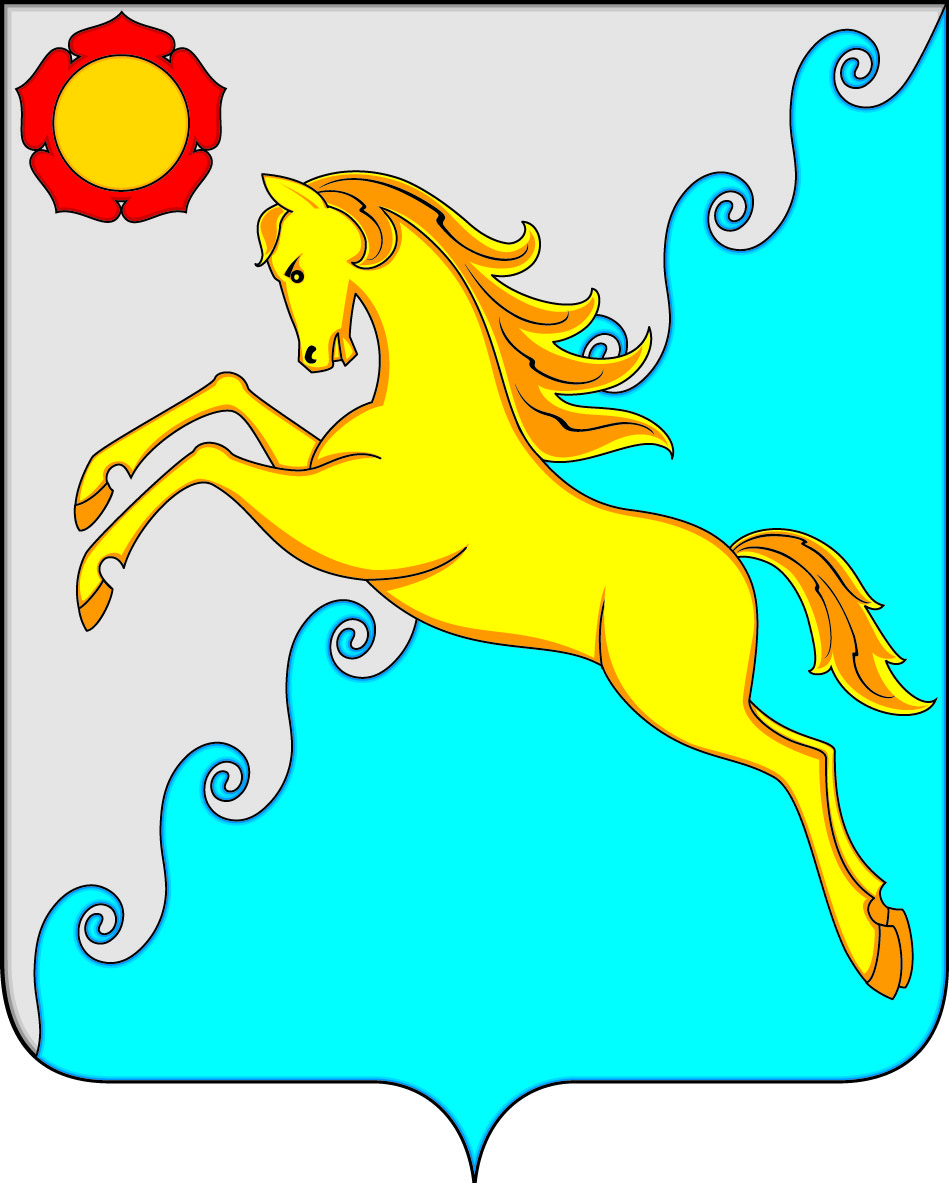 Р А С П О Р Я Ж Е Н И Еот  25 декабря  2020 г.                   рп. Усть-Абакан                                                     № 62Об утверждении новой редакции учетной политикиРуководствуясь Федеральным законом от 06.12.2011 N 402-ФЗ "О бухгалтерском учете", приказом Минфина России от 31.12.2016 N 256н "Об утверждении федерального стандарта бухгалтерского учета для организаций государственного сектора "Концептуальные основы бухгалтерского учета и отчетности организаций государственного сектора", приказом Минфина России от 30.12.2017 N 274н "Об утверждении федерального стандарта бухгалтерского учета для организаций государственного сектора "Учетная политика, оценочные значения и ошибки" и другими нормативными правовыми актами:1. Утвердить новую редакцию учетной политики Совета депутатов Усть-Абаканского района для целей бюджетного учета согласно Приложению к настоящему распоряжению.2. Настоящее распоряжение применяется в целях ведения бюджетного учета начиная с 1 января 2021 года.3. Контроль за исполнением настоящего распоряжения возложить на главного бухгалтера Никожанову Т.С.ПредседательСовета депутатовУсть-Абаканского района                                                     В.М.ВладимировПриложение к приказу от 25.12.2020г. N 62Учетная политикадля целей бюджетного учетаСовета депутатовУсть-Абаканского районаУЧЕТНАЯ ПОЛИТИКА ДЛЯ ЦЕЛЕЙ БЮДЖЕТНОГО УЧЕТА1. Общие положения1.1. Организация бюджетного учета1.1.1. Настоящая Учетная политика для целей бюджетного учета (далее – Учетная политика) разработана и применяется в соответствии с требованиями следующих нормативных актов:- Гражданского кодекса Российской Федерации (далее – ГК РФ);- Бюджетного кодекса Российской Федерации (далее – БК РФ);- Налогового кодекса Российской Федерации (далее – НК РФ);- Трудового кодекса Российской Фе№ 1дерации (далее – ТК РФ);- Федерального закона от 06.12.2011 N 402-ФЗ "О бухгалтерском учете" (далее – Закон N 402-ФЗ);- Федерального закона от 12.01.1996 N 7-ФЗ «О некоммерческих организациях» (далее – Закон N 7-ФЗ);- приказа Минфина РФ от 01.12.2010 N 157н "Об утверждении Единого плана счетов бухгалтерского учета для органов государственной власти (государственных органов), органов местного самоуправления, органов управления государственными внебюджетными фондами, государственных академий наук, государственных (муниципальных) учреждений и Инструкции по его применению" (далее – Инструкция N 157н);- Федеральных стандартов бухгалтерского учета государственных финансов (далее – СГС);- приказа Минфина РФ от 06.12.2010 N 162н "Об утверждении Плана счетов бюджетного учета и Инструкции по его применению" (далее – Инструкция N 162н);- приказа Минфина РФ от 28.12.2010N 191н "Об утверждении Инструкции о порядке составления и представления годовой, квартальной и месячной отчетности об исполнении бюджетов бюджетной системы Российской Федерации" (далее – Инструкция N 191н); - приказа Минфина РФ от 30.03.2015 N 52н "Об утверждении форм первичных учетных документов и регистров бухгалтерского учета, применяемых органами государственной власти (государственными органами), органами местного самоуправления, органами управления государственными внебюджетными фондами, государственными (муниципальными) учреждениями, и Методических указаний по их применению" (далее – Приказ N 52н);- иных нормативных правовых актов Российской Федерации о бухгалтерском и налоговом учете, нормативных актов органов, регулирующих вопросы организации и ведения бюджетного (бухгалтерского) учета, исходя из особенностей структуры, отраслевых и иных особенностей деятельности Учреждения.1.1.2. Ведение бюджетного учета в Учреждении осуществляется Главным бухгалтером.Организацию учетной работы осуществляет главный бухгалтер Учреждения (далее – Главный бухгалтер).Все денежные и расчетные (платежные, кассовые) документы, финансовые и кредитные обязательства без подписи Главного бухгалтера недействительны и к исполнению не принимаются.1.1.3. В соответствии с Законом N 402-ФЗ ведение бюджетного учета и хранение документов бюджетного учета Учреждения организует руководитель Учреждения.1.1.4. Ответственность за формирование и внесение изменений в Учетную политику, достоверное отражение на счетах бюджетного учета информации об объектах бюджетного учета, своевременное предоставление полной и достоверной бюджетной отчетности возложена на Главного бухгалтера.1.1.5. Все сотрудники Учреждения, имеющие отношение к учетным процедурам и ответственные за формирование и представление в Бухгалтерию документов (сведений), необходимых для ведения бюджетного учета, обязаны соблюдать положения Учетной политики. В случае выявления нарушений положений Учетной политики сотрудники Учреждения, допустившие нарушения, обязаны их устранить.Требования Главного бухгалтера  об устранении нарушения установленного порядка документального оформления фактов хозяйственной жизни, представления документов (сведений), необходимых для ведения бюджетного учета, оформляются по форме согласно Приложению № 2.18 к настоящей Учетной политике.Сотрудники Учреждения несут дисциплинарную ответственность за несоблюдение положений, изложенных в Учетной политике.1.1.6. Указания Главного бухгалтера в письменной форме к документальному оформлению, составу и порядку представления документов, подтверждающих правомерность осуществления фактов хозяйственной жизни, являются обязательными для всех  работников Учреждения, включая руководящий состав Учреждения. Указания Главного бухгалтера могут быть оформлены в виде служебных записок, докладных, информационных писем.1.1.7. Сотрудники Учреждения, ответственные за оформление первичных учетных документов,  несут персональную ответственность за правильность оформления этих документов, достоверность представляемой в Бухгалтерию информации, обеспечивают своевременную передачу первичных учетных документов, иных документов (сведений), необходимых для ведения бюджетного учета, в Бухгалтерию. Ответственность распределяется исходя из должностных инструкций и иных локальных актов Учреждения, с учетом положений настоящей Учетной политики. Лица, подписавшие первичные учетные документы, несут ответственность за правильность и достоверность отраженной в них информации.1.1.8. Учреждение осуществляет ведение бюджетного учета активов, обязательств, иных объектов учета, финансового результата деятельности Учреждения, а также операций, их изменяющих, с учетом правил и способов организации и ведения бухгалтерского (бюджетного) учета, в том числе признания, оценки, группировки объектов учета, исходя из экономического содержания хозяйственных операций.1.1.9. Данные бюджетного учета и составленная на их основе бюджетная отчетность формируются с учетом существенности фактов хозяйственной жизни, которые оказали или могут оказать влияние на финансовое состояние, движение денежных средств и (или) результаты деятельности Учреждения и имели место в период между отчетной датой и датой подписания и (или) принятия бюджетной отчетности (далее – события после отчетной даты).1.1.10. Способы отражения в бюджетном учете имущества, обязательств, иных объектов учета и хозяйственных операций установлены Инструкциями NN 157н и 162н, СГС и настоящей Учетной политикой. 1.1.11. В целях организации и ведения бюджетного учета Учреждением ведется раздельный учет по кодам вида финансового обеспечения (деятельности) (далее – КФО) «1» (бюджетная деятельность) и «3» (средства во временном распоряжении).1.1.12. Операции с объектами бюджетного учета оформляются документально на русском языке. Регистры бюджетного учета формируются на русском языке. Первичные документы, составленные на иных языках, должны иметь построчный перевод на русский язык. Обязанность предоставить построчный перевод первичного документа возлагается на лицо, ответственное за представление оригинала документа. Перевод заверяется предоставившим его должностным лицом с обязательным указанием расшифровки подписи и даты.1.1.13. Формирование входящих остатков по счетам бюджетного учета при завершении текущего финансового года осуществляется в межотчетный период в соответствии с требованиями Инструкций NN 157н и 162н, с учетом рекомендаций Минфина России и СГС «Учетная политика, оценочные значения и ошибки», утвержденного приказом  Минфина России от 30.12.2017 N 274н (далее – СГС «Учетная политика»). Бухгалтерий производится перенос исходящих остатков по аналитическим счетам бюджетного учета, сформированным в отчетном периоде, на входящие остатки по соответствующим аналитическим счетам бюджетного учёта, а также по соответствующим  обновленным (измененным) аналитическим счетам, сформированным в случае изменения нормативных актов, регулирующих порядок ведения бюджетного учета. При формировании входящих остатков аналитические коды по бюджетной классификации в номере счета (1 – 17 разряды номера счета бюджетного учета)  приводятся в соответствие с действующими (актуальными) кодами бюджетной классификации РФ (составными частями кодов бюджетной классификации РФ, группировочными кодами бюджетной классификации РФ) с учетом требований к формированию номеров счетов, установленных Инструкциями NN 157н и 162н, порядком составления и представления бюджетной отчетности. Перенос остатков оформляется Бухгалтерской справкой (ф. 0504833). 1.1.14. Корректировка (изменение) входящих остатков на начало года, а также корректировка оборотов по счетам бюджетного учета с 01 января до даты перехода может осуществляться в случае принятия и (или) изменения нормативных правовых актов, регулирующих порядок ведения бюджетного учета и составления бюджетной отчетности, применения кодов бюджетной классификации РФ, с учетом рекомендаций Минфина России, и оформляется  Бухгалтерской справкой (ф. 0504833).1.1.15. Критерий существенности учетных данных и показателей бюджетной отчетности определяется исходя из того, что не раскрытие соответствующей информации может повлиять на экономические решения заинтересованных пользователей, принимаемые на основе отчетной информации. Как правило, существенной признается сумма, отношение которой к общему итогу соответствующих данных за отчетный год составляет 5 (пять) процентов и более.Критерий существенности используется, в частности, для принятия решения по следующим вопросам:- отражение в бюджетном учете событий после отчетной даты;- организация учета, в том числе в разрезе аналитических и забалансовых счетов, с целью получения дополнительных данных для раскрытия информации в бюджетной и иной отчетности, принятия управленческих решений.1.1.16. Внутренний контроль в Учреждении осуществляется согласно Положению о внутреннем контроле (Приложение № 4 к настоящей Учетной политике).1.1.17. При отражении в учетных регистрах объектов бюджетного учета в оценочных значениях дополнительно оформляется документ «Профессиональное суждение бухгалтера» (Приложение № 2.1 к настоящей Учетной политике).1.1.18. Учреждение может применять корреспонденции счетов бюджетного учета, не предусмотренные Инструкцией N 162н, по письменному согласованию с финансовым органом или главным распорядителем бюджетных средств (ГРБС).1.1.19. Основные положения Учетной политики Учреждение размещает на своем официальном сайте. Контроль за опубликованием (размещением) документов Учетной политики возлагается на Главного бухгалтера. 1.1.20. В Учетной политике используются следующие термины, определения и сокращения:1.2. Первичные учетные документы и регистры бюджетного учета1.2.1. Основанием для отражения в бюджетном учете информации об активах и обязательствах, а также операций с ними являются первичные учетные документы.1.2.2. Формирование и принятие к учету первичных (сводных) учетных документов, регистров бухгалтерского учета осуществляется в соответствии с Приказом N 52н с учетом особенностей, указанных в настоящей Учетной политике. Первичные (сводные) учетные документы могут формироваться:- на бумажных носителях, в том числе первичные (сводные) учетные документы по унифицированным формам электронных документов при отсутствии технической возможности их формирования и хранения в виде электронных документов;- на машинных носителях (в виде электронного документа с использованием электронной подписи в установленном законодательством порядке).При составлении первичных (сводных) учетных документов на бумажных носителях их заполнение может осуществляться:- вручную;- с помощью компьютерной техники;- смешанным способом (частично вручную, частично с использованием компьютерной техники).Составление и хранение первичных (сводных) учетных документов исключительно на машинных носителях возможно в случае, если они подписаны электронными подписями в установленном порядке.1.2.3. Первичные (сводные) учетные документы принимаются к учету, если они составлены по  унифицированным формам документов, либо по формам которые не унифицированы, но содержат обязательные реквизиты, установленные действующим законодательством и при наличии на документе подписи руководителя Учреждения либо уполномоченного им лица (в соответствии с отдельным приказом или доверенностью). Формы первичных (сводных) учетных документов, разработанные Учреждением самостоятельно, приведены в Приложении № 2 к настоящей Учетной политике.1.2.4. К бюджетном учету принимаются документы, составленные на русском языке либо с построчным переводом на русский язык. 1.2.5. В целях обеспечения своевременного и достоверного отражения в бюджетном учете хозяйственных операций и их результатов уполномоченное лицо формирует первичный (сводный) учетный документ в момент совершения хозяйственной операции, а если это не представляется возможным - непосредственно по окончании операции. Первичный  (сводный) учетный документ, сформированный Бухгалтерией, принимается к учету по дате, указанной в составе его реквизитов.1.2.6. При поступлении первичных (сводных) учетных документов от контрагентов (поставщиков, подрядчиков, исполнителей), являющихся основанием для принятия к учету денежных обязательств (счета, акты, накладные, счета-фактуры и т.п.), принятие к учету осуществляется в день предъявления документов в Бухгалтерию независимо от даты изготовления и подписания данного документа контрагентом, если иное не установлено настоящей Учетной политикой.1.2.7. При поступлении от сотрудников Учреждения первичных учетных документов, являющихся основанием для принятия к учету обязательств (заявление на выдачу подотчетной суммы, авансовый отчет и т.п.), принятие к учету осуществляется датой предъявления документов в Бухгалтерию, если иное не установлено настоящей Учетной политикой, при условии утверждения данного документа руководителем Учреждения (иным уполномоченным лицом). Обязательство на выдачу подотчетных сумм в случае направления работника в командировку принимается при наличии приказа о направление работника в командировку.1.2.8. При поступлении в Бухгалтерию документов, являющихся основанием для начисления заработной платы, пособий, компенсаций и иных выплат сотрудникам Учреждения, принятие их для обработки (рассмотрение) как правило, осуществляется не позднее 3 (трех) рабочих дней со дня их получения.Документы, являющиеся основанием для начисления заработной платы, пособий, компенсаций и иных выплат сотрудникам Учреждения, должны быть представлены не позднее, чем за 3 (три) дня до наступления установленного срока выплаты. Если такие документы поступают в Бухгалтерию с нарушением установленного срока, их обработка (рассмотрение) может осуществляться в следующем месяце (расчетном, отчетном периоде).1.2.9. В целях своевременного представления Учреждением бюджетной отчетности за отчетный период первичные (сводные) учетные документы, оформляющие факты хозяйственной жизни отчетного периода (месяца, квартала, года), но поступившие в Бухгалтерию после отчетной даты, отражаются в бюджетном учете  с учетом даты закрытия текущего (отчетного) месяца в целях бюджетного учета. Закрытие текущего (отчетного) месяца, включая последний месяц отчетного квартала, в целях бюджетного учета производится в следующем месяце  за 5 (пять) рабочих дней до предельной даты представления промежуточной бюджетной отчетности за соответствующий период, закрытие декабря производится за 10 (десять) рабочих дней до предельной даты представления годовой бюджетной отчетности.Если документы, оформляющие события отчетного месяца, поступили в Бухгалтерию в следующем месяце, но до даты закрытия отчетного месяца, операции отражаются в учете последним днем отчетного месяца.Если документы,  оформляющие события отчетного месяца, поступили в Бухгалтерию после даты закрытия отчетного месяца, операции отражаются в учете датой поступления документов в Бухгалтерию.Если документы, оформляющие события прошлого года, поступили в Бухгалтерию после даты принятия годовой бюджетной отчетности, операции отражаются обособленно как исправление ошибки прошлых лет. 1.2.10. Своевременное и качественное оформление первичных (сводных) учетных документов, передачу их в установленные сроки для отражения в бюджетном учете, а также достоверность содержащихся в них данных обеспечивают лица, ответственные за оформление факта хозяйственной жизни и (или) подписавшие эти документы.1.2.11. Во всех первичных (сводных) учетных документах должны присутствовать подписи лиц, ответственных за их оформление.В случае формирования документа непосредственно в Учреждении, лицо, ответственное за его оформление, ставит подпись в качестве исполнителя, с указанием расшифровки подписи и должности.Если первичные учетные документы поступают от иных контрагентов (организаций и физических лиц), то непосредственно принимающее их лицо должно проверить их на предмет соответствия действующему законодательству, условиям договора (контракта), спецификации и т.п.Все первичные (сводные) учетные документы должны содержать наименование должности лица (лиц), совершившего (совершивших) сделку, операцию и ответственного (ответственных) за правильность ее оформления, либо наименование должности лица (лиц), ответственного (ответственных) за оформление свершившегося события.1.2.12. Лицо, на которое возложено ведение бюджетного учета, не несет ответственность за соответствие составленных другими лицами первичных (сводных) учетных документов свершившимся фактам хозяйственной жизни. При этом принимать к учету документы, в которых отсутствуют подписи ответственных за оформление и проверку лиц, запрещено.1.2.13. Первичные учетные и иные документы, оформленные на термобумаге (кассовые и товарные чеки, слип-чеки и т.п.), на которых со временем может теряться (выцветать) отраженная информация, не имеющие в качестве приложения иных документов, оформленных на обычной бумаге, при принятии к учету дополняются копиями таких документов.1.2.14. Документооборот с органом, в котором Учреждению открыты лицевые счета, а также с налоговыми органами может осуществляться посредством системы электронного документооборота с использованием усиленных квалифицированных электронных подписей. В связи с этим все первичные (сводные) учетные и иные документы, относящиеся к проведению операций с денежными средствами на лицевых счетах и взаимодействию с налоговыми органами, могут составляться на машинном носителе в виде электронного документа.  1.2.15. Данные проверенных и принятых  к учету первичных (сводных) учетных документов в целях отражения их на счетах бюджетного учета и в бюджетной отчетности систематизируются в хронологическом порядке по дате принятия к учету первичного (сводного) учетного документа и отражаются накопительным способом в Журналах операций. Счета в Журналах операций отражаются с учетом дополнительных аналитических кодов без последующего их перенесения в Главную книгу и бюджетную отчетность.1.2.16. В Учреждении используются, в частности, следующие регистры бухгалтерского учета:Журнал операций N 1 по счету "Касса";Журнал операций N 2 с безналичными денежными средствами;Журнал операций N 3 расчетов с подотчетными лицами;Журнал операций N 4 расчетов с поставщиками и подрядчиками;Журнал операций N 5 расчетов с дебиторами по доходам;Журнал операций N 6 расчетов по оплате труда, денежному довольствию и стипендиям;Журнал операций N 7 по выбытию и перемещению нефинансовых активов;Журнал N 8 по прочим операциям;Журнал операций N 9 по санкционированию.Помимо унифицированных форм регистров бухгалтерского учета в Учреждении могут использоваться формы регистров, предусмотренные бухгалтерским программным обеспечением и (или) разработанные Учреждением самостоятельно. Формы таких регистров приведены в Приложении № 2 к настоящей Учетной политике.1.2.17. Регистры бухгалтерского учета подписываются лицами, отвечающими за их формирование. Не допускается удаление отдельных реквизитов из унифицированных форм регистров бухгалтерского учета. В то же время возможно изменение (расширение, сужение) размеров граф и строк учетных регистров, а также включение в них дополнительных реквизитов (строк) и создание вкладных листов при изготовлении соответствующей бланочной продукции или формировании машинограмм учетных регистров.1.2.18. Регистры бухгалтерского учета могут составляться:- на бумажных носителях, в том числе регистры по унифицированным формам электронных документов при отсутствии технической возможности их формирования и хранения в виде электронных документов;- на машинных носителях (в виде электронного документа с использованием электронной подписи в установленном законодательством порядке).При составлении регистров бухгалтерского учета на бумажных носителях их заполнение может осуществляться:- вручную;- с помощью компьютерной техники;- смешанным способом (частично вручную, частично с использованием компьютерной техники).Составление и хранение регистров бухгалтерского учета исключительно на машинных носителях возможно в случае, если они подписаны электронными подписями в установленном порядке.1.2.19. Регистры бухгалтерского учета формируются в виде книг, журналов, реестров, описей, ведомостей и карточек. Правильность отражения фактов хозяйственной жизни в регистрах бухгалтерского учета согласно предоставленным для регистрации первичным (сводным) учетным документам обеспечивают лица, ответственные за ведение регистров (составившие и подписавшие их).Формирование регистров бухгалтерского учета (Журналов операций и Главной книги) по сведениям, составляющим государственную тайну, осуществляется обособленно и с соблюдением норм законодательства РФ о защите государственной тайны.1.2.20. В регистре бухгалтерского учета не допускаются исправления, не санкционированные лицами, ответственными за ведение данного регистра.Исправление в регистре бухгалтерского учета должно содержать:1) дату исправления;2) подписи лиц, ответственных за ведение конкретного регистра (с указанием фамилий и инициалов либо иных реквизитов, необходимых для идентификации этих лиц).Порядок исправления ошибки, обнаруженной в регистрах бухгалтерского учета, зависит от момента ее обнаружения и производится в соответствии с Инструкцией N 157н и СГС «Учетная политика». Исправительные записи оформляются Бухгалтерскими справками (ф. 0504833).Исправления данных в электронных базах без соответствующего документального оформления не допускается.1.2.21. По истечении каждого отчетного периода (месяца, квартала, года) подобранные и систематизированные первичные учетные документы, сформированные на бумажном носителе и относящиеся к соответствующим Журналам операций, сброшюровываются в папку (дело). На обложке папки (дела) указываются:- наименование Учреждения;- название папки (дела);- период (дата), за который сформирован регистр бухгалтерского учета (Журнал операций), с указанием года и месяца (числа);- количество листов в папке (деле);- срок хранения:- иные данные, предусмотренные внутренним локальным актом, регулирующим порядок документооборота и архивного дела в Учреждении.При незначительном количестве документов в течение нескольких месяцев одного финансового года допускается их подшивка в одну папку (дело).1.2.22. В случае обнаружения пропажи или уничтожения первичных учетных документов в Бухгалтерии, главный бухгалтер об утрате документов докладывает руководителю Учреждения в письменном виде.Расследование причин пропажи или уничтожения первичных документов осуществляется комиссией в сроки, утвержденные приказом руководителя Учреждения.1.2.23. В Учреждении устанавливаются сроки хранения первичных (сводных) учетных документов, регистров бухгалтерского учета, бюджетной отчетности и                                                                                                                                                                                                                            иных документов, связанных с организацией и ведением бюджетного учета, в соответствии с  действующим законодательством, а также локальными актами Учреждения.Бухгалтерские документы хранятся в архиве Учреждения.Исчисление сроков хранения документов производится с 1 января года, следующего за отчетным годом, в котором (за который) они составлены.Уничтожение документов постоянного хранения запрещается.1.2.24. В Учреждении применяется следующая периодичность формирования на бумажных носителях регистров, сформированных с помощью специализированного программного обеспечения без заверения усиленной квалифицированной электронной подписью:- Журнал регистрации приходных и расходных кассовых документов (ф. 0310003) - ежедневно;- Инвентарная карточка учета нефинансовых активов (ф. 0504031) - при принятии объекта к учету, по мере внесения изменений (данных о переоценке, модернизации, реконструкции, консервации, капитальном ремонте, другой информации) и при выбытии. При отсутствии указанных фактов хозяйственной жизни формируется ежегодно со сведениями о начисленной амортизации;- Инвентарная карточка группового учета нефинансовых активов (ф. 0504032) - при принятии объектов к учету, по мере внесения изменений и при выбытии;- Опись инвентарных карточек по учету нефинансовых активов (ф. 0504033), Инвентарный список нефинансовых активов (ф. 0504034) - ежегодно, в последний рабочий день года. Опись инвентарных карточек (ф. 0504033) составляется без включения информации об инвентарных объектах, выбывших до начала установленного периода;- Книга учета бланков строгой отчетности (ф. 0504045) - ежемесячно;- Книга аналитического учета депонированной зарплаты, денежного довольствия и стипендий (ф. 0504048) - ежемесячно;- Журналы учета (ф. 0504064, ф. 0504071 и иные) - ежемесячно;- Главная книга (ф.0504072) - ежемесячно;- иные регистры, не указанные выше - по мере необходимости и ежегодно, в последний рабочий день года.1.2.25. Регистры бухгалтерского учета, оформленные в виде электронного документа с использованием усиленной квалифицированной электронной подписи, хранятся в Бухгалтерии в течение 10 лет после окончания года, в котором (за который) они были составлены, на специальном съемном носителе.1.2.26. Контроль выдачи и перемещения путевых листов между сотрудниками  обеспечивается в Учреждении ведением Журнала регистрации путевых листов     ( Приложения 2.2 Учетной политики.)Ответственным  за ведение Журнала регистрации путевых листов является    Главный бухгалтер.1.2.27. Копии электронных документов формируются на бумажном носителе путем распечатывания и заверяются с указанием:- надписи "Копия электронного документа верна" (оттиском штампа или собственноручной записью текста); - должности, фамилии и инициалов заверившего их лица, а также его личной подписи;- даты заверения.Исполнитель (лицо, заверившее копию) несет персональную ответственность за идентичность копии электронного документа на бумажном носителе ее электронному оригиналу.Копии документов, составленные на бумажном носителе, формируются на бумажном носителе путем копирования и заверяются с указанием:- надписи "Копия документа верна" (оттиском штампа или собственноручной записью текста); - должности, фамилии и инициалов заверившего их лица, а также его личной подписи;- даты заверения.Исполнитель (лицо, заверившее копию) несет персональную ответственность за идентичность копии документа, составленного на бумажном носителе, ее оригиналу на бумажном носителе.Заверительная надпись размещается на той же стороне листа документа, на которой началось размещение информации соответствующего электронного документа. Если документ продолжается на другой стороне листа или на других листах, дополнительная заверительная надпись без указания должности и расшифровки подписи ставится на каждом листе, на одной или обеих сторонах листа, на которых размещена информация.Допускается объединение копий всех листов одного электронного документа в отдельный том. Такой том прошивается прочной нитью, концы которой выводятся на оборотную сторону последнего листа и связываются. Нумерация листов производится сплошным способом, начиная с единицы. На оборотной стороне последнего листа в месте скрепления наклеиваивается бумажная наклейка, на которой находится заверительная надпись с указанием должности, фамилии и инициалов заверившего том лица, а также его личной подписи, даты заверения. При этом на отдельных листах тома заверительная надпись не размещается. Заверительная надпись должна содержать указание на количество листов в томе (цифрами и прописью) и захватывать частично бумажную наклейку.1.2.28. Формирование копий регистров бухгалтерского учета, иных документов бухгалтерского учета, сформированных в форме электронных документов, на бумажном носителе (образов электронных документов на бумажном носителе) осуществляется в случае отсутствия возможности их хранения в виде электронных документов и (или) необходимости обеспечения хранения таких документов на бумажном носителе ежемесячно, если иная периодичность не предусмотрена в отношении отдельных регистров настоящей Учетной политикой.2. Особенности ведения бюджетного учета2.1. Нефинансовые и иные активы2.1.1. Отнесение объектов к соответствующей категории имущества, группе (виду) нефинансовых активов, установление сроков полезного использования, присвоение кодов ОКОФ осуществляется на основании решения постоянно действующей комиссии Учреждения по поступлению и выбытию активов (далее – Комиссия по поступлению и выбытию активов). Данные решения Комиссия по поступлению и выбытию активов принимает на основании критериев, установленных:- Инструкцией N 157н;- СГС «Основные средства», утвержденным приказом Минфина России от 31.12.2016 N 257н (далее – СГС «Основные средства»);- СГС «Запасы», утвержденным приказом Минфина России от 07.12.2018 N 256н (далее – СГС «Запасы»);- СГС «Нематериальные активы», утвержденным приказом Минфина России от 15.11.2019 N 181н (далее - СГС «Нематериальные активы»);- СГС «Непроизведенные активы», утвержденным приказом Минфина России от 28.02.2018 N 34н (далее - СГС «Непроизведенные активы»);- СГС «Аренда», утвержденным приказом Минфина России от 31.12.2016 N 258н (далее - СГС «Аренда»);- СГС «Концептуальные основы бухгалтерского учета и отчетности организаций государственного сектора», утвержденным приказом Минфина России от 31.12.2016 N 256н (далее – СГС «Концептуальные основы»).Персональный состав Комиссии по поступлению и выбытию активов и порядок работы Комиссии по поступлению и выбытию активов определяется отдельным распоряжением руководителя Учреждения.2.1.2. По нефинансовым активам, полученным безвозмездно от организаций бюджетной сферы и иных контрагентов (организаций и физических лиц) в качестве основных средств, нематериальных или непроизведенных активов, биологических активов, материальных запасов Комиссией по поступлению и выбытию активов проверяется их соответствие критериям учета в составе основных средств, нематериальных или непроизведенных активов, биологических активов, материальных запасов на основании действующего законодательства и положений настоящей Учетной политики.При поступлении нефинансовых активов от организаций бюджетной сферы для обеспечения сверки расчетов (консолидации и исключения взаимосвязанных показателей в установленном порядке субъектом консолидированной отчетности) безвозмездно полученные  нефинансовые активы принимаются к учету в составе категории объектов учета (например, основные средства, нематериальные активы, непроизведенные активы, запасы, биологические активы) и группы имущества (например, машины и оборудование, транспортные средства, продукты питания, прочие материальные запасы), которые указаны передающей стороной (в соответствии с кодом счета бухгалтерского/бюджетного учета, по которому учитывался объект нефинансовых активов у передающей стороны), на основании документов, подтверждающих поступление объектов. Если по решению Комиссии по поступлению и выбытию активов полученные объекты нефинансовых активов в связи с целевой функцией их использования в деятельности Учреждения должны быть учтены в составе иной группы имущества или относятся к иной категории объектов учета, в бюджетном учете отражается реклассификация: выбытие из одной категории и (или) группы и отражение в составе другой категории и (или) группы активов. Перемещение нефинансовых активов из одной категории объектов учета в другую (например, из состава основных средств в состав матзапасов) отражается в учете с применением счета 0 401 10 172. Недвижимое имущество, полученное от организации бюджетной сферы без указания передающей стороной стоимости в первичных учетных документах, после регистрации права оперативного управления и  до получения информации о балансовой стоимости и сумме начисленной амортизации учитывается на балансовых счетах:- по кадастровой стоимости,- при отсутствии кадастровой оценки в условной оценке: 1 объект - 1 рубль.Движимое имущество, полученное от организации бюджетной сферы без указания передающей стороной стоимости, до утонения стоимостных оценок учитывается на балансовых счетах в условной оценке: 1 объект - 1 рубль. По факту получения указанного имущества в адрес организации бюджетной сферы, передавшей объект нефинансовых активов без указания балансовой стоимости, в целях дальнейшей консолидации (сверки) расчетов направляется Извещение (ф. 0504805).2.1.3. При частичной ликвидации объектов нефинансовых активов расчет стоимости ликвидируемой части объектов осуществляется Комиссией по поступлению и выбытию активов исходя из стоимости отдельных предметов, входящих в состав сложных объектов имущества. Если в Учреждении отсутствует информация о стоимости отдельных частей объектов, Комиссия по поступлению и выбытию активов производит расчет стоимости ликвидируемой части объекта в процентном отношении к стоимости всего объекта, определенном Комиссией по поступлению и выбытию активов самостоятельно либо путем независимой оценки (в случае необходимости). В аналогичном порядке Комиссия по поступлению и выбытию активов определяет стоимость новых объектов, принимаемых к учету по результатам разукомплектации основных средств и материальных запасов.2.1.4. Частичная ликвидация (разукомплектация) основного средства, в результате которой происходит уменьшение балансовой стоимости объекта, но сам инвентарный объект не выбывает с балансового учета, оформляется Актом о разукомплектации (частичной ликвидации) (Приложение № 2.4 к настоящей Учетной политике).2.1.5. Справедливая стоимость объектов бюджетного учета определяется Комиссией по поступлению и выбытию активов методом рыночных цен. Справедливая стоимость объектов учета, в том числе нефинансовых активов и арендных платежей, рассчитывается на основании следующих данных (по выбору Комиссии по поступлению и выбытию активов):- сведений о ценах на аналогичные или схожие активы, полученных в письменной форме от организаций изготовителей, балансодержателей;- сведений об уровне цен, имеющихся у органов государственной статистики;- экспертных заключений (при условии документального подтверждения квалификации экспертов) о стоимости аналогичных или схожих объектов;- данных, полученных в сети Интернет (данных с официальных сайтов производителей аналогичных или схожих объектов и т.п.);- данных объявлений о продаже (сдаче в аренду) аналогичных или схожих объектов в СМИ, сети Интернет и т.д.При определении справедливой стоимости бывших в эксплуатации объектов могут использоваться данные о цене на новые аналогичные или схожие объекты с применением поправочных коэффициентов в зависимости от состояния оцениваемого имущества.При определении справедливой стоимости объектов недвижимости по решению Комиссии по поступлению и выбытию может проводиться оценка с привлечением профессиональных оценщиков согласно Федеральному закону от 29.07.1998 N 135-ФЗ "Об оценочной деятельности в Российской Федерации".Нефинансовые активы принимаются к балансовому учету по справедливой стоимости, определяемой на дату приобретения, при поступлении в рамках необменных операций, в том числе:- при безвозмездном получении, в том числе в порядке дарения, пожертвования;- при постановке на учет объектов по результатам текущего или капитального ремонта (модернизации, реконструкции, частичной ликвидации, списания и т.п.) нефинансовых активов;- при постановке на учет объектов, по которым утрачены приходные документы, по результатам инвентаризации или иных контрольных мероприятий.Применение иного порядка оценки нефинансовых активов, поступающих в Учреждение в рамках необменных операций, возможно по решению Комиссии по поступлению и выбытию активов в случаях, установленных п. 52 СГС «Концептуальные основы».2.1.6. Перечень расходов, формирующих первоначальную стоимость основных средств, нематериальных активов и материальных запасов, определяется Главным бухгалтером Учреждения. Все расходы, в том числе затраты на заработную плату и амортизацию при создании нефинансовых активов силами Учреждения, которые невозможно включить в первоначальную стоимость нефинансового актива прямым счетом, подлежат распределению экономически обоснованным методом, который выбирается Главным бухгалтером Учреждения отдельно для каждой операции.2.1.7.Принятие к учету оборотных МЗ по фактической стоимости их приобретения (по цене приобретения) отражается на основании документов поставщика (в частности, накладных, универсальных передаточных актов), авансовых отчетов.2.1.8. Актом о приеме - передачи нефинансовых активов (ф. 0504101) оформляются:- безвозмездная передача НФА, в том числе контрагентам, не относящимся к организациям бюджетной сферы;- передача в пользование (аренду, безвозмездное пользование) НФА, учтенных на балансовых и забалансовых счетах, а также их приемка по завершении договора;- передача, получение НФА на хранение;- передача НФА в качестве взноса в уставный капитал (имущественного взноса);- реализация нефинансовых активов (за исключением реализации готовой продукции, биологической продукции и товаров).Во всех указанных случаях, кроме безвозмездной передачи НФА организациям бюджетной сферы, Акт (ф. 0504101) оформляется в одностороннем порядке членами Комиссии по поступлению и выбытию активов. При этом поля, предназначенные для оформления принимающей стороной (при приемке имущества – передающей стороной), не заполняются.2.1.8.1. Решение Комиссии по поступлению и выбытию активов по установлению срока полезного использования:- объектов основных средств, а также по пересмотру срока полезного использования ОС в результате достройки, дооборудования, реконструкции, модернизации или частичной ликвидации, в иных случаях, установленных Учетной политикой, оформляется согласно Приложению № 2.7 к настоящей Учетной политике;- объектов нематериальных активов, прав пользования НМА, а также при уточнении срока полезного использования НМА и прав пользования НМА, в том числе с неопределенным сроком полезного использования, оформляется согласно Приложению № 2.16 к настоящей Учетной политике;- материальных запасов, в отношении которых установлен срок эксплуатации (внеоборотных МЗ), оформляется согласно Приложению № 2.17 к настоящей Учетной политике.2.1.9. Имущество, не соответствующее критериям отнесения к активам, подлежит списанию с аналитических счетов счета 0 100 00 000 «Нефинансовые активы» (предназначенных для учета основных средств, нематериальных активов, материальных запасов), с забалансового счета 21 «Основные средства в эксплуатации» с одновременным отражением на забалансовом счете 02 «Материальные ценности на хранении» для дальнейшего определения функционального назначения указанного имущества (вовлечение в хозяйственный оборот, передача, продажа, списание). Операция отражается в учете согласно Актам о списании имущества унифицированной формы, оформленным Комиссией по поступлению и выбытию активов Для отражения (постановки на учет) на забалансовом счете 02 списываемых объектов основных средств, не соответствующих критериям  отнесения к активам, Бухгалтерией принимаются Акты о списании, которые не содержат отметок о согласовании списания с уполномоченным органом (собственником имущества, ГРБС) и о реализации мероприятий по выбытию (демонтаж, утилизация, уничтожение объекта).Списанные с баланса объекты нефинансовых активов не признаются объектами учета на забалансовом счете 02 при условии, что согласование списания с уполномоченным органом (собственником имущества, ГРБС) таких объектов не требуется и мероприятия по выбытию завершены в день принятия решения о списании, оформленного Актом о списании имущества, что подтверждено Актом об утилизации (уничтожении) материальных ценностей (ф. 0510435). 2.1.10. При списании имущества в гарантийный период по решению Комиссии по поступлению и выбытию активов предпринимаются меры по возврату денежных средств или замене объектов в порядке, установленном законодательством РФ. Указанное правило не распространяется на имущество, списываемое вследствие его утраты помимо воли Учреждения.По истечении гарантийного периода при списании нефинансовых активов Комиссией по поступлению и выбытию активов устанавливается и документально подтверждается:- непригодность имущества для дальнейшего использования;- нецелесообразность (неэффективность) восстановления (ремонта, модернизации, реконструкции) объекта.Решение Комиссии по поступлению и выбытию активов по вопросу о нецелесообразности (невозможности) дальнейшего использования имущества оформляется Актом о списании имущества. Факт непригодности объектов для дальнейшего использования по причине неисправности или физического износа подтверждается путем указания внешних признаков неисправности объекта, а также наименований и заводских маркировок вышедших из строя узлов, деталей и составных частей. Факт непригодности основного средства для дальнейшего использования вследствие морального износа подтверждается путем указания технических характеристик, делающих дальнейшую эксплуатацию невозможной или экономически неэффективной.Решение о нецелесообразности (неэффективности) восстановления основного средства принимается Комиссией по поступлению и выбытию активов. Ликвидация объектов имущества осуществляется силами Учреждения, а при отсутствии соответствующих возможностей или необходимости привлечения организаций, имеющих соответствующие лицензии - с привлечением специализированных организаций. При ликвидации объекта силами Учреждения составляется Акт уничтожения основных средств оформляется согласно Приложению 2.3 к настоящей Учетной политике.Узлы (детали, составные части), поступающие в Учреждение в результате ликвидации нефинансовых активов, принимаются к учету в составе материальных запасов по справедливой стоимости, если они пригодны к использованию в Учреждении или могут быть реализованы. В таком же порядке принимаются к балансовому учету вторичное сырье, в том числе металлолом и макулатура. Не подлежащие реализации отходы, в том числе отходы, подлежащие утилизации в установленном порядке, не принимаются к бюджетному учету. Движение отходов учитывает структурное подразделение, ответственное за материально-техническое обеспечение.2.2. Основные средства2.2.1. Срок полезного использования объектов основных средств определяется исходя из ожидаемого срока получения экономических выгод и (или) полезного потенциала, заключенных в активе, признаваемом объектом основных средств.При поступлении (приобретении, безвозмездном получении) объекта основных средств, ранее бывшего в эксплуатации, дата окончания срока полезного использования определяется в порядке, предусмотренном Инструкцией N 157н и СГС «Основные средства», с учетом срока фактической эксплуатации поступившего объекта.Если срок фактического использования поступающего в Учреждение имущества, которое подлежит принятию к учету по справедливой стоимости, у предыдущего балансодержателя будет больше или равен сроку полезного использования, определенному в установленном порядке, то срок полезного использования должен определяться Комиссией по поступлению и выбытию активов с учетом:- ожидаемого срока использования объекта в соответствии с ожидаемой производительностью или мощностью;- ожидаемого физического износа, зависящего от режима эксплуатации, естественных условий и влияния агрессивной среды, системы проведения ремонта;- нормативно-правовых и других ограничений использования этого объекта;- гарантийного срока использования объекта.Срок полезного использования объекта основных средств может пересматриваться по решению Комиссии по поступлению и выбытию активов, если меняются первоначально принятые нормативные показатели его функционирования. В частности, по результатам:- достройки;- дооборудования;- реконструкции;- модернизации.2.2.2. Наименование объектов основных средств в документах, оформляемых в Учреждении, приводится на русском языке.Основные средства, подлежащие государственной регистрации, в том числе объекты недвижимости и транспортные средства, отражаются в учете в соответствии с наименованиями, указанными в соответствующих регистрационных документах.Объекты вычислительной техники, оргтехники, бытовой техники, приборы, инструменты, производственное оборудование отражаются в учете по следующим правилам:- наименование объекта в учете состоит из наименования вида объекта и наименования марки (модели);- наименование вида объекта указывается полностью без сокращений на русском языке в соответствии с документами производителя (согласно техническому паспорту);- наименование марки (модели) указывается в соответствии с документами производителя (согласно техническому паспорту) на соответствующем языке;- в Инвентарной карточке отражается полный состав объекта, серийный (заводской) номер объекта и всех его частей, имеющих индивидуальные заводские (серийные) номера.2.2.3. Для организации учета и обеспечения контроля за сохранностью объектов основных средств каждому объекту недвижимого имущества, а также объекту движимого имущества основных средств (кроме объектов стоимостью до 10 000 рублей включительно за единицу), присваивается уникальный порядковый инвентарный номер независимо от того, находится ли он в эксплуатации, запасе или консервации.Инвентарный номер в Учреждении состоит из двенадцати знаков:- 1 знак – код вида финансового обеспечения (деятельности) «1 - бюджетная деятельность»;- 2 - 6 знаки – код счета аналитического учета (101 ХХ);- 7 – 12 знаки – порядковый номер инвентарного объекта.Инвентарный номер, присвоенный объекту основных средств, сохраняется за ним на весь период нахождения в Учреждении. Изменение порядка формирования инвентарных номеров в Учреждении, а также изменения в действующих нормативных актах в части наименования, группировки соответствующих счетов счета 101 00 не является основанием для присвоения основным средствам, принятым к учету в прошлые годы, инвентарных номеров в соответствии с новым порядком.При получении основных средств, эксплуатировавшихся в иных организациях, в том числе в организациях бюджетной сферы, инвентарные номера, присвоенные прежними балансодержателями, не сохраняются.Инвентарные номера выбывших с балансового учета инвентарных объектов основных средств вновь принятым к учету объектам не присваиваются.Для формирования инвентарного номера неотделимых улучшений в объект операционной аренды используются реквизиты (номер и дата) договора аренды с целью идентификации каждого инвентарного объекта с соответствующим правом пользования активом.Нанесение инвентарных номеров на объекты входит в обязанности сотрудников, ответственных за эксплуатацию соответствующего имущества. Контроль выполнения этих обязанностей возлагается на Комиссию по поступлению и выбытию активов.Как отдельная единица учета (инвентарный объект) может учитываться структурная часть объекта имущества, в частности, если она имеет иной срок полезного использования и значительную стоимость от общей стоимости объекта. В целях применения данной нормы существенной признается стоимость более 20% от стоимости всего объекта. Решение об учете структурной части в качестве единицы учета принимает Комиссия по поступлению и выбытию активов.2.2.5. Учет основных средств осуществляется в разрезе:- ответственных лиц согласно заключенным договорам о полной материальной ответственности;- лиц, ответственных за эксплуатацию объектов имущества согласно приказу (распоряжению) руководителя Учреждения (в тех случаях, когда договоры о полной материальной ответственности в силу положений действующего законодательства не заключаются).2.2.6. При постановке на учет нового имущества в один инвентарный объект - комплекс объектов основных средств объединяются объекты имущества, отвечающие критериям признания основных средств, несущественной стоимости, имеющие одинаковые сроки полезного и ожидаемого использования. В целях применения настоящего пункта Учетной политики объектами с несущественной стоимостью признается имущество стоимостью до 40 000 рублей включительно. Перечень предметов, включаемых в комплекс объектов основных средств, определяет Комиссия учреждения по поступлению и выбытию активов.При объединении в один объект нескольких инвентарных объектов, уже принятых к учету на счет 0 101 00 000 «Основные средства», стоимость вновь образованного инвентарного объекта определяется путем суммирования балансовых стоимостей и сумм начисленной амортизации. Бухгалтерские записи отражаются с применением счета 0 401 10 172 "Доходы от операций с активами". Если объединяются объекты с разным оставшимся сроком полезного использования, новый срок полезного использования по новому (объединенному) объекту определяет Комиссия по поступлению и выбытию активов.2.2.7. Узлы (детали, составные части), поступающие в Учреждение  в результате разборки/демонтажа, ликвидации/утилизации основных средств, принимаются к учету в составе материальных запасов по текущей оценочной (справедливой) стоимости на дату принятия к бюджетному учету, если они:- пригодны к использованию в Учреждении;- могут быть реализованы или переданы другой организации.В аналогичном порядке к учету принимаются отходы (металлолом, макулатура и т.п.), которые могут быть реализованы.Не подлежащие реализации отходы, в том числе подлежащие утилизации, к бюджетному учету не принимаются. 2.2.8. Работы, направленные на восстановление пользовательских характеристик основных средств, квалифицируются в качестве ремонта, даже если в результате восстановления работоспособности технические характеристики объекта основных средств относительно улучшились.Под обслуживанием основных средств понимаются работы, направленные на поддержание пользовательских характеристик основных средств.Расходы на ремонт и обслуживание, как правило, не увеличивают балансовую стоимость основных средств.Затраты по замене отдельных составных частей объекта основных средств, в том числе при капитальном ремонте, включаются в стоимость объекта при условии, что стоимость заменяемых частей существенна: составляет более 50% от справедливой стоимости всего объекта. Одновременно стоимость объекта основных средств уменьшается на стоимость выбывающих составных частей (с учетом накопленной амортизации), в учете выбытие составной части в результате ее замены отражается в порядке, аналогичном ликвидации части объекта: Дебет 1 104 ХХ 411 Кредит 1 101 ХХ 410 – на сумму амортизации выбывающей части объекта;Дебет 1 401 10 172 Кредит 1 101 ХХ 410 – на сумму остаточной стоимости выбывающей части объекта.Если надежно определить стоимость заменяемого объекта (части) не представляется возможным, стоимость ремонтируемого (модернизируемого, реконструируемого) объекта не уменьшается, а информация о замене составных частей отражается в Инвентарной карточке объекта. Факт замены запасных частей (деталей) в основном средстве при проведении ремонтных работ фиксируется в Акте по форме согласно Приложению № 2.13 к настоящей Учетной политике.Созданные в результате ремонта объекты имущества, отвечающие критериям отнесения к инвентарному объекту основных средств (например, ограждения территории, элементы пожарной сигнализации или системы видеонаблюдения), принимаются к учету в качестве самостоятельных объектов основных средств на основании решения Комиссии по поступлению и выбытию активов, при этом стоимость объектов основных средств формируется на основании информации, которая содержится в акте выполненных ремонтных работ.2.2.9. В качестве монтажных работ квалифицируются работы в рамках отдельной сделки, в ходе которых осуществляется соединение частей объекта друг с другом и (или) присоединение объекта к фундаменту (основанию, опоре). Стоимость монтажных работ учитывается при формировании первоначальной стоимости объекта основных средств.Если монтажные работы осуществляются в отношении объекта основных средств, первоначальная стоимость которого уже сформирована, их стоимость списывается на расходы (учитывается при формировании себестоимости продукции, работ, услуг).2.2.10. Затраты на модернизацию, дооборудование, достройку, реконструкцию объектов основных средств относятся на увеличение балансовой стоимости этих основных средств после окончания предусмотренных договором (сметой) объемов работ. Если по результатам проведенных работ по модернизации, дооборудованию, достройке, реконструкции улучшились (повысились) первоначально принятые нормативные показатели функционирования объектов, может быть пересмотрен в сторону увеличения срок полезного использования таких объектов основных средств.Пригодные для дальнейшего использования узлы (детали), замененные в ходе модернизации, дооборудования, достройки, реконструкции объектов основных средств, подлежат оприходованию и включению в состав материальных запасов по их текущей оценочной стоимости на дату принятия к бюджетному учету, признаваемой справедливой стоимостью указанных объектов.2.2.11. Ремонт, обслуживание, замена расходных материалов, модернизация, дооборудование основных средств производится по распоряжению руководителя Учреждения. В случае необходимости обоснование проведения ремонтных работ подтверждается решением Комиссии по поступлению и выбытию активов. 2.2.12. Учет приспособлений и принадлежностей к основным средствам осуществляется по следующим правилам.При принятии к учету объектов основных средств Комиссией по поступлению и выбытию активов проверяется наличие сопроводительных документов и технической документации, а также проводится проверка наличия приспособлений, принадлежностей, составных частей основного средства в соответствии данными первичных учетных документов и условиями договоров. Проверка наличия приспособлений и принадлежностей проводится также при передаче основных средств между ответственными лицами. Объектом основных средств является объект со всеми приспособлениями и принадлежностями. Если приспособления и принадлежности приобретаются отдельно от основного средства, то с момента включения в состав соответствующего основного средства приспособления и принадлежности как самостоятельные объекты в учете не отражаются (в Инвентарной карточке делается соответствующая запись). При наличии возможности на каждое приспособление (принадлежность) наносится инвентарный номер соответствующего основного средства. Если в документах поставщика указана информация о стоимости приспособлений (принадлежностей), ее следует отразить в Инвентарной карточке. В дальнейшем такая информация может использоваться в целях отражения в учете операций по разукомплектации, частичной ликвидации т.п.Для целей бюджетного учета различаются запасные части и принадлежности к объекту основных средств, выделенные продавцом (поставщиком) в сопроводительной документации:- запасные части и принадлежности, предусмотренные производителем в технической документации (техническом паспорте) в составе объекта, которые учитываются в составе объекта основных средств (например, ремонтный комплект или запасное колесо в автомобиле);- принадлежности, представляющие собой отдельное оборудование, отвечающие критериям отнесения к объектам основных средств, но предназначенные для замены аналогичных машин и оборудования в составе единой функционирующей системы, которые учитываются в качестве самостоятельных объектов основных средств (например, запасной компьютер);- запасные части и принадлежности, представляющие собой расходные материалы, обеспечивающие функционирование комплексов и систем в течение определенного (гарантийного) периода, которые учитываются в составе материальных запасов.Если принадлежности приобретаются для вновь принимаемого к учету основного средства, их стоимость учитывается при формировании первоначальной стоимости соответствующего основного средства.В случае закрепления за объектом основных средств новой принадлежности, которой ранее не было в составе этого основного средства, по решению профильной Комиссии по поступлению и выбытию активов может увеличиваться балансовая стоимость объекта основных средств, если такая операция будет квалифицирована в качестве модернизации или дооборудования.В случае замены закрепленной за объектом непригодной для использования принадлежности на новую, стоимость новой принадлежности списывается на себестоимость (финансовый результат). Факт замены принадлежности отражается в Инвентарной карточке.Обмен принадлежностей одинакового функционального назначения между двумя объектами основных средств, также имеющими одинаковое функциональное назначение, не отражается в балансовом учете. Изменение состава принадлежностей обоих объектов основных средств отражается в Инвентарной карточке.При выводе исправной принадлежности из состава объекта основных средств, принадлежность принимается к учету в составе материальных запасов по справедливой стоимости. Балансовая стоимость объекта основных средств уменьшается путем отражения в учете частичной ликвидации. Факт выбытия принадлежности отражается в Инвентарной карточке.В составе приспособлений и принадлежностей учитываются:Дополнительное оборудование (автомагнитола, звуковые колонки, усилитель звуковой, автосигнализация, навигатор, парковочный радар и др.), устанавливаемое на автомобиль, подлежит учету в качестве самостоятельных основных средств.2.2.13. Учет персональных компьютеров и иной вычислительной техники осуществляется по следующим правилам.Мониторы, системные блоки учитываются в качестве двух самостоятельных инвентарных объектов. Иные компоненты персональных компьютеров согласно решению Комиссии по поступлению и выбытию активов могут классифицироваться как:- самостоятельные объекты основных средств;- составные части автоматизированного рабочего места (компьютера).2.2.14. Учет единых функционирующих систем осуществляется по следующим правилам.Настоящие особенности учета единых функционирующих систем применяются в отношении объектов (систем), монтируемых в зданиях (помещениях, сооружениях), находящихся в оперативном управлении Учреждения и не распространяются на системы:- полученные от иных организаций бюджетной сферы (в том числе в результате реорганизации) в виде одного инвентарного объекта (единой системы);- являющиеся неотделимыми улучшениями в арендованные объекты или полученные в безвозмездное пользование объекты (эти системы подлежат учету в составе основных средств).К единым функционирующим системам относятся:- пожарная сигнализация;- охранная сигнализация;- система видео- и аудио- наблюдения;- система контроля доступа;- кабельная система локальной вычислительной сети;- телефонная сеть;- «тревожная кнопка»;- другие аналогичные системы, компоненты которых прикрепляются к стенам и (или) фундаменту здания (сооружения) и между собой соединяются кабельными линиями или по радиочастотным каналам.Как правило, единые функционирующие системы:- не учитываются в качестве отдельных объектов основных средств;- расходы на установку и расширение систем (включая приведение в состояние, пригодное к эксплуатации) в полном объеме не относятся на увеличение стоимости каких-либо основных средств.Отдельные элементы единых функционирующих систем, соответствующие критериям отнесения к основным средствам, установленным Инструкцией N 157н и СГС «Основные средства», принимаются к учету в качестве основных средств (самостоятельных инвентарных объектов) согласно решению Комиссии по поступлению и выбытию активов.Информация о смонтированной системе отражается с указанием даты ввода в эксплуатацию и конкретных помещений, оборудованных системой, в Инвентарной карточке учета нефинансовых активов (ф. 0504031) соответствующего здания (сооружения), учитываемого в балансовом учете, в разделе «Краткая индивидуальная характеристика объекта».2.2.15. Если в рамках ремонтных или монтажных работ, в том числе работ по монтажу единых функционирующих систем, создаются новые объекты основных средств или увеличивается стоимость уже учтенного на балансе движимого имущества, затраты на проведение таких работ классифицируются как расходы текущего характера и подлежат отражению в полной сумме:- по подстатье 225 "Работы, услуги по содержанию имущества" КОСГУ в части капитального ремонта;- по подстатье 226 «Прочие работы, услуги» в части монтажных работ.Часть стоимости работ, формирующая первоначальную стоимость или увеличивающая балансовую стоимость основных средств, на основании Актов выполненных работ списывается в дебет счета 106 00 "Вложения в нефинансовые активы".Если в рамках осуществления капитальных вложений при строительстве здания или сооружения «под ключ» планируется включение в смету строительства стоимости отдельных движимых вещей (оборудования, мебели и т.п.), все расходы на основании Актов КС-2 первоначально списываются в дебет счета   106 11 «Вложения в основные средства - недвижимое имущество». По окончании строительства на основании решения Комиссии по поступлению и выбытию активов часть расходов, формирующих первоначальную стоимость движимого имущества, отражается по дебету счетов 106 31, 106 34 и кредиту счета 106 11.2.2.16. Ввод в эксплуатацию основных средств стоимостью до 10 000 рублей включительно отражается в учете на основании Ведомости выдачи материальных ценностей на нужды учреждения (ф. 0504210). Учет объектов на забалансовом счете 21 ведется по балансовой стоимости введенного в эксплуатацию объекта.2.2.17. Если от организации бюджетной сферы получен объект основных средств стоимостью до 10 000 рублей включительно с начисленной амортизацией, такой объект (за исключением объектов библиотечного фонда) при выдаче в эксплуатацию списывается с балансового учета одновременно с суммой амортизации и учитывается на забалансовом счете 21 "Основные средства в эксплуатации". Списание отражается в учете следующими корреспонденциями: Дебет 1 104 00 411 Кредит 1 101 00 410 – на сумму амортизации;Дебет 1 401 20 271 Кредит 1 101 00 410 – остаточная стоимость (при наличии).2.3. Нематериальные активы2.3.1. К нематериальным активам относятся объекты нефинансовых активов, предназначенные для неоднократного и (или) постоянного использования в деятельности Учреждения, одновременно удовлетворяющие условиям, перечисленным в п. 56 Инструкции N 157н.2.3.2. Инвентарный номер нематериального актива в Учреждении состоит из двенадцати знаков:- 1 знак – код вида финансового обеспечения (деятельности) «1 - бюджетная деятельность»;- 2 - 6 знаки – код счета аналитического учета (102 ХХ);- 7 - 12 – порядковый номер инвентарного объекта.2.3.3. Материальные объекты (материальные носители), в которых выражены результаты интеллектуальной деятельности и приравненные к ним средства индивидуализации, не относятся к нематериальным активам, принимаемым к бюджетному учету. К таким объектам относятся, в частности, CD и DVD диски, документы на бумажных носителях (книги, брошюры), схемы, макеты.2.3.4. Если при передаче Учреждению нематериального актива, прав пользования нематериальными активами (за исключением передачи от организации бюджетной сферы) в первичных документах отдельно указана (выделена) стоимость материальных носителей нематериальных активов (например, флеш-накопитель USB, CD-диск и прочее), их стоимость включается в первоначальную стоимость нематериального актива (учитываемых на счете 102 00), прав пользования нематериальными активами (учитываемых на счете 111 60), при этом материальные носители как самостоятельные объекты не учитываются. По нематериальным активам информация о таких носителях отражается в Инвентарной карточке. По решению Комиссии по поступлению и выбытию активов материальные носители могут приниматься к учету в составе материальных запасов или основных средств, если установлена возможность их использования в деятельности Учреждения в качестве самостоятельных объектов материальных ценностей - в этом случае они не учитываются при формировании стоимости нематериального актива, прав пользования нематериальными активами.2.3.5. Срок полезного использования нематериальных активов и прав пользования нематериальными активами (включая программные продукты), определяется Комиссией по поступлению и выбытию активов с учетом факторов, перечисленных в п. 27 СГС «Нематериальные активы». Для прав пользования нематериальными активами к таким факторам, в частности, относятся срок действия лицензии на программное обеспечение и ожидаемый срок получения экономических выгод и (или) полезного потенциала.Если лицензионным договором (соглашением) не предусмотрен конкретный срок использования программного продукта или заключено бессрочное лицензионное соглашение, Комиссия по поступлению и выбытию активов самостоятельно устанавливает этот срок, руководствуясь при этом положениями гражданского законодательства и ожидаемого срока использования, в течение которого Учреждение предполагает использовать программный продукт в уставной деятельности.2.3.6. Возможность установления срока полезного использования по объектам, входящим в подгруппы «Нематериальные активы с неопределенным сроком полезного использования» (счет 102 ХХ) и «Неисключительные права на результаты интеллектуальной деятельности с неопределенным сроком полезного использования» (счет 111 6Х), оценивается при проведении ежегодной инвентаризации в целях составления бюджетной отчетности инвентаризационной комиссией.В случае установления определенного срока полезного использования для объекта нематериальных активов, входящих в подгруппу “Нематериальные активы с неопределенным сроком полезного использования" (счет 102 ХХ), способ начисления амортизации по ним определяется согласно положениям настоящей Учетной политики, если иной способ не будет выбран инвентаризационной комиссией.2.3.7. На счете 102 00 "Нематериальные активы" организован дополнительный аналитический учет – дополнительно к аналитическому счету вводится субконто для учета объектов:1 - с определенным сроком полезного использования, 2 - с неопределенным сроком полезного использования.2.3.8. Датой принятия к бюджетному учету объекта нематериального актива признается момент возникновения исключительного права у Учреждения на указанный объект в соответствии с законодательством РФ.2.3.9. При модернизации объекта нематериальных активов его стоимость увеличивается на сумму произведенных капитальных вложений на основании решения Комиссии по поступлению и выбытию активов и документов, подтверждающих произведенные затраты на модернизацию в соответствующий объект нематериальных активов. Решение об отнесение расходов к модернизации нематериального актива  может быть принято, если происходит улучшение (повышение) первоначально принятых нормативных показателей его функционирования (срока полезного использования, мощности, качества применения и т.п.), например, в отношении работ по доработке программного обеспечения, сайта, на которые Учреждению принадлежат исключительные права (объект учтен на счете 102 00). Если проводится комплекс работ (заключен единый контракт), и по решению Комиссии по поступлению и выбытию активов единый комплекс работ отнесен к модернизации объекта нематериальных активов, расходы относятся на статью 320 КОСГУ. В случае, когда отдельные виды работ (услуг) производятся по разным контрактам (договорам), для отражения расходов, формирующих капитальные вложения в объект нематериальных активов и увеличивающих его первоначальную (балансовую) стоимость, применяется подстатья 228 КОСГУ.2.4. Амортизация2.4.1. Начисление амортизации по основным средствам и нематериальным активам, правам пользования нематериальными активами в бюджетном учете производится линейным методом.2.4.2. Начисление амортизации осуществляется ежемесячно и отражается последним днем календарного месяца, за который она начисляется, в Ведомости начисленной амортизации (Приложение № 2.6 к настоящей Учетной политике).2.4.3. Если для полученного безвозмездно от организации бюджетной сферы нефинансового актива оставшийся срок использования, определенный в соответствии с нормами законодательства, истек, но амортизация полностью не начислена, производится доначисление амортизации до 100% в месяце, следующем за месяцем принятия основного средства к учету.В случае поступления ранее эксплуатировавшихся нефинансовых активов от контрагентов (за исключением организаций бюджетной сферы) без указания срока фактического использования, Комиссия по поступлению и выбытию активов определяет срок фактической эксплуатации у прежнего балансодержателя самостоятельно с учетом фактического состояния полученного объекта.Если по оценке профильной комиссии по полученному от организации бюджетной сферы нефинансовому активу передающей стороной амортизация начислялась с нарушением действующих норм, контрагенту направляется запрос на уточнение полученных учетных данных. Пересчет начисленных сумм амортизации до получения уточненной информации от передающей стороны не производится.2.4.4. В дебет счета 0 109 00 000 "Затраты на изготовление готовой продукции, выполнение работ, услуг" полностью или частично списываются соответствующие суммы начисленной амортизации по объектам, используемым при изготовлении готовой продукции, выполнении работ или оказании услуг.2.4.5. По результатам достройки, дооборудования, реконструкции, модернизации, частичной ликвидации, замены частей, изменяющих стоимость объекта основных средств, Комиссией по поступлению и выбытию активов принимаются решения:- о пересмотре срока полезного использования объекта в связи с изменением первоначально принятых нормативных показателей его функционирования;- об отсутствии оснований для пересмотра срока полезного использования объекта.Комиссия по поступлению и выбытию активов вправе не пересматривать срок полезного использования, если в результате достройки, дооборудования, реконструкции, модернизации, частичной ликвидации, замены частей несущественно изменилась стоимость объекта основных средств или на объект, стоимость которого уменьшилась, амортизация была ранее начислена в размере 100%. Несущественным изменением стоимости основного средства в целях применения положений данного пункта Учетной политики является его изменение не более чем на 30%. В случае пересмотра срока полезного использования начисление амортизации отражается в бюджетном учете в общеустановленном порядке с учетом требований п. 85 Инструкции N 157н.Если после модернизации (достройки, дооборудования, реконструкции), частичной ликвидации, замены частей объекта срок его полезного использования не изменяется, то начисление амортизации в целях бюджетного учета производится исходя из новой остаточной стоимости и оставшегося срока полезного использования.Если балансовая стоимость объекта основных средств, увеличенная в результате достройки, реконструкции, дооборудования, модернизации, замены частей:- не более 100 000 рублей, в месяце увеличения стоимости основного средства единовременно доначисляется амортизация на остаточную стоимость до 100%;- стала больше 100 000 рублей (в том числе по объектам с ранее начисленной амортизацией в размере 100%), на остаточную  стоимость амортизация начисляется линейным способом исходя из оставшегося срока полезного использования начиная с месяца, в котором стоимость увеличилась.При условии, что по объекту основных средств стоимостью свыше 100 000 рублей с ранее начисленной амортизацией в размере 100% срок полезного использования на момент увеличения его стоимости истек и Комиссией по поступлению и выбытию активов принято решение не пересматривать срок полезного использования, в месяце увеличения стоимости основного средства единовременно доначисляется амортизация на остаточную стоимость до 100%.Если балансовая стоимость объекта основных средств с остаточной стоимостью в результате частичной ликвидации стала менее 100 тысяч рублей, амортизация начисляется линейным способом исходя из оставшегося срока полезного использования начиная с месяца, в котором стоимость уменьшилась.При частичной ликвидации, замене части объектов основных средств (при условии уменьшения его балансовой стоимости на стоимость выбывающей части в случаях, установленных настоящей Учетной политикой) производится расчет суммы амортизации ликвидируемой части объектов из общей суммы начисленной ранее амортизации на объект в процентном отношении, рассчитанном как соотношение стоимости ликвидируемой части к стоимости всего объекта, в учете отражается списание такой части амортизации одновременно со списанием части объекта.2.4.6. При переоценке нефинансовых активов, в том числе предназначенных для продажи или передачи контрагентам, не относящимся к организациям бюджетной сферы, исчисленная на дату переоценки амортизация пересчитывается пропорционально изменению первоначальной стоимости объекта основных средств таким образом, чтобы его остаточная стоимость после переоценки равнялась его переоцененной (справедливой) стоимости. Для этого балансовая стоимость объекта и накопленная амортизация умножаются на одинаковый коэффициент таким образом, чтобы в результате получить переоцененную (справедливую) стоимость на дату проведения переоценки.2.4.7. По объектам основных средств – недвижимому имуществу, полученным из казны и закрепленным за Учреждением на праве оперативного управления, расчет и  единовременное доначисление амортизации производится за период нахождения недвижимого имущества в казне с учетом  периода с момента передачи такого имущества Учреждению до момента государственной регистрации права оперативного управления (до момента принятия объекта к балансовому учету).2.4.8. На объекты основных средств с остаточной стоимостью, полученных от организаций бюджетной сферы, балансовая стоимость которых составляет от 10 000 рублей до 100 000 рублей включительно, амортизация доначисляется до 100% при выдаче в эксплуатацию.2.4.9. На объекты основных средств стоимостью свыше 100 000 рублей, полученные в рамках централизованного снабжения, производится расчет и единовременное доначисление амортизации за период с даты начала фактической эксплуатации объекта до даты их принятия к учету на счете 101 00 «Основные средства»  на основании поступивших от учреждения-заказчика документов, подтверждающих факт приема-передачи имущества,  в месяце принятия объектов к балансовому учету в составе основных средств.2.4.10. На объекты основных средств, принятых к учету в условной оценке (1 объект, 1 рубль),  при определении их справедливой стоимости, или при поступлении от организации бюджетной сферы информации о балансовой стоимости объекта, в месяце, в котором отражена дооценка объекта до справедливой стоимости или корректировка его балансовой стоимости, на объекты стоимостью свыше 100 000 рублей производится расчет и единовременное доначисление амортизации  за период с месяца, следующего за месяцем принятия объекта к учету на счете 101 00 «Основные средства», до месяца, в котором отражена дооценка/корректировка стоимости объекта.2.4.11. В случае разукомплектации объекта основных средств его выбытие и принятие к учету новых объектов основных средств, полученных в результате разукомплектации, отражается в учете одновременно и не приводит к изменению общей стоимости основных средств и суммы ранее начисленной амортизации. При этом ранее начисленная амортизация на объект, который разукомплектован, распределяется между принятыми к учету в результате разукомплектации новыми объектами основных средств пропорционально их балансовой стоимости, включая объекты стоимостью до 10 000 рублей включительно. Дальнейший учет объектов стоимостью до 10 000 руб. включительно (за исключением объектов библиотечного фонда) осуществляется на забалансовом счете 21 "Основные средства в эксплуатации", при списании таких объектов с балансового учета одновременно списывается их амортизация (Дт 104 Кт 101 на сумму амортизации, Дт 401 20 271 Кт 101 на сумму остаточной стоимости при наличии).  Если происходит разукомплектация  объекта основного средства стоимостью свыше 100 000 рублей с остаточной стоимостью, на полученные в результате разукомплектации объекты основных средств амортизация продолжает начисляться в общем порядке исходя из оставшегося срока полезного использования  независимо от стоимости таких объектов основных средств.2.4.12. По объектам основных средств, нематериальных активов, прав пользования нематериальными активами с остаточной стоимостью, которые передаются Учреждением другим организациям бюджетной сферы, Начисление амортизации начинается с 1 числа месяца, следующего за месяцем принятия объекта к учету и отражается в учете на основании Ведомости начисленной амортизации (Приложение № 2.6 к настоящей Учетной политике).2.5. Материальные запасы2.5.1. Материальные запасы принимаются к бюджетному учету по фактической стоимости приобретения, уплаченной в соответствии с договором поставщику (продавцу). Первоначальная стоимость материальных запасов определяется в соответствии с требованиями СГС «Запасы», утвержденного приказом Минфина России от 07.12.2018 N 256н. Материальные запасы принимаются к учету непосредственно на счет 105 00 "Материальные запасы" по стоимости, указанной в документах контрагентов.При необходимости формирования первоначальной стоимости вложения в материальные запасы первоначально накапливаются на счете 106 00 "Вложения в нефинансовые активы".Первоначальная стоимость находящихся в пути материальных запасов, принятых к учету в оценке, предусмотренной контрактом (договором), уточняется с учетом транспортных и других аналогичных расходов.При получении топлива по топливным картам его постановка на учет осуществляется на основании Приходного ордера (ф. 0504207).При поступлении сводных отгрузочных документов (накладных) от поставщиков топлива производится сверка объемов топлива, оприходованного на основании отчетов держателей топливных карт, с данными контрагентов. 2.5.2. Единицей бухгалтерского учета материальных запасов является: 2.5.3. Основанием для внутреннего перемещения материальных запасов является Требование-накладная (ф. 0504204).2.5.4. Если материальные запасы были установлены на объекты основных средств, Акты о списании составляются на основании Актов выполненных работ, подтверждающих установку (замену) запасных частей на инвентарный объект. Акт выполненных работ должен быть подписан членами Комиссии по поступлению и выбытию активов. 2.6.5.Выбытие (отпуск) материальных запасов осуществляется по средней стоимости. 2.5.6. Нормы списания ГСМ утверждаются приказом руководителя Учреждения в соответствии с положениями Методических рекомендаций "Нормы расхода топлив и смазочных материалов на автомобильном транспорте", утвержденных распоряжением Минтранса РФ от 14.03.2008 N АМ-23-р.2.5.7. Списание ГСМ производится ежемесячно и отражается на основании Акта о списании материальных запасов (ф. 0504230) в соответствии с данными путевых листов, также ведется реестр путевых листов и делается расчет на списание ГСМ за месяц. Форма путевого листа легкового автомобиля утверждена в Приложении № 2.11, форма реестра путевых листов за месяц - Приложение 2.9, расчет на списание ГСМ за месяц – Приложение 2.10 к настоящей Учетной политике.Стоимость фактически израсходованных объемов ГСМ отражается в учете по кредиту счета 0 105 00 000 в полном объеме. При этом производится сопоставление фактически израсходованных объемов ГСМ с объемами, которые при конкретных обстоятельствах (пробеге, времени работы) должны были быть израсходованы в соответствии с установленными нормами.При превышении норм проводится разбирательство (расследование), по результатам которого может быть установлено:- отсутствие виновных лиц (перерасход топлива обусловлен объективными причинами: эксплуатацией в определенных условиях, в определенной местности; неисправностью, возникшей в пути и т.п.);- наличие виновных лиц (например, перерасход ГСМ может быть обусловлен ненадлежащей эксплуатацией автомобиля водителем).При отсутствии виновных лиц по результатам проверки планируются мероприятия, направленные на недопущение перерасходов ГСМ в будущем (неисправная техника направляется на ремонт, вводится запрет на эксплуатацию отдельных единиц машин в сложных условиях и т.д.).При наличии виновных лиц стоимость топлива, израсходованного сверх установленных норм, взыскивается с таких лиц в установленном порядке. При этом расчеты по взысканию отражаются на счете 1 209 74 000 «Расчеты по ущербу материальным запасам», а доходы текущего года подлежат отражению по кредиту счета 1 401 10 172 «Доходы от операций с активами» после выявления виновного лица и признания задолженности непосредственно виновным или судом.2.5.8. Дополнительная группировка материальных запасов по сходным характеристикам в целях аналитического (управленческого) учета может вводиться по решению Главного бухгалтера (например, «продукты питания для дарения (вручения)»).2.5.9. Порядок и сроки выдачи доверенностей на получение товарно-материальных ценностей утверждены в качестве отдельного Приложения № 5) к настоящей Учетной политике.2.5.10. Выбытие материальных запасов, имеющих нормативный срок эксплуатации (носки), выданных в личное (индивидуальное) пользование работникам для выполнения ими должностных обязанностей (специальная одежда, специальная обувь и др.) отражается следующими бухгалтерскими записями:Дебет 0 401 20 272 (0 109 00 272) Кредит 0 105 00 440, с одновременным отражением на забалансовом счете 27 «Материальные ценности, выданные в личное пользование работникам».Возврат материальных запасов на склад (в место хранения) из личного пользования (нормативный срок эксплуатации которых не истек) отражается следующей корреспонденцией:Дебет 0 105 00 340 Кредит 0 401 10 172, с одновременным уменьшением по забалансовому счету 27.2.5.11. Материальные запасы, полученные в результате частичной ликвидации основных средств, принимаются к учету по текущей оценочной (справедливой) стоимости, определенной Комиссией по поступлению и выбытию активов на основании Акта о разукомплектации (частичной ликвидации) (Приложение № 2.4 к настоящей Учетной политике). 2.5.12. Для отражения в учете выбытия (отпуска) материальных запасов помимо Акта о списании материальных запасов (ф. 0504230), для соответствующих групп (видов) материальных запасов могут применяться:- Ведомость выдачи материальных ценностей на нужды учреждения (ф. 0504210);- Акт о списании мягкого и хозяйственного инвентаря (ф. 0504143);Ведомость выдачи материальных ценностей на нужды учреждения (ф. 0504210) применяется, в частности, при выдаче на нужды Учреждения:- хозяйственных материалов, канцелярских принадлежностей;- основных средств (за исключением объектов библиотечного фонда)  стоимостью до 10 000 рублей включительно;- запасных частей на транспортные средства стоимостью до 10 000 рублей включительно.Акт о списании материальных запасов (ф.0504230) используется для оформления выдачи нормируемых материальных запасов, в том числе строительных материалов, горюче-смазочных материалов.Требование-накладная (ф.0504204) применяется, в частности, для оформления  - выдачи на транспортные средства запасных частей, стоимостью более 10 000 рублей, ГСМ.2.5.13. Выбор подстатьи КОСГУ для отражения в учете расходов по приобретению материальных запасов осуществляется согласно их целевому (функциональному) назначению.2.5.14. Выбор аналитического счета для учета материальных запасов осуществляется на основании положений п. 118 Инструкции N 157н, отраслевых нормативных правовых актов и Общероссийского классификатора продукции по видам экономической деятельности.2.5.15. Если материальные запасы перестали отвечать понятию «актив», они списываются с учета корреспонденцией:Дебет 0 401 10 172 Кредит 0 105 ХХ 44Х с одновременным  отнесением на забалансовый счет 02 "Материальные ценности на хранении" до уничтожения, утилизации, принятия решения о передаче, продаже, и т.д.2.5.16. К материальным запасам относятся материальные ценности независимо от их стоимости и срока службы, виды которых перечислены в пп. 99 и 118 Инструкции N 157н, в том числе:- средства пожаротушения: багор, лом, топор, штыковая лопата, конусное ведро, одноразовый огнетушитель и др.;-  инвентарь для уборки офисных помещений, территорий, рабочих мест: тачки, носилки, ведра, тазы, лопаты, грабли, швабры, метлы, веники и др.;- оборудование, приобретенное с целью проведения текущего ремонта автоматизированного рабочего места (компьютера) путем замены вышедших из строя составных частей, комплектующих  АРМ (компьютер), или приобретенное по отдельным договорам для дальнейшей сборки нового АРМа (компьютера): системные блоки, мониторы, клавиатуры, манипуляторы «мышь» и др.;- инвентарь для ремонта помещений, инструмент садовый, слесарно-монтажный, столярно-плотницкий, ручной, малярный: стремянки, молотки, топоры, плоскогубцы, отвертки, ножовки по дереву и металлу, гаечные ключи, кисти малярные, секаторы и др.;- электротовары: удлинители, тройники и переходники, электрические лампочки (в т. ч. энергосберегающие) и др.;- канцелярские принадлежности: дыроколы, канцелярские ножницы и ножи, степлеры (за исключением электрических), лотки и накопители для бумаг, пластиковые боксы для бумаг, корзины для бумаг, подставки для канцелярских принадлежностей, фоторамки, фотоальбомы, портфели для бумаг (за исключением кожаных) и др.;   - носители информации: CD-диски, USB флеш-накопители, рутокенЛ и др.;- информационные стенды и таблички, плакаты;- книги, предназначенные не для комплектации библиотечного фонда и не для продажи (учитываются на счете 0 105 36 000 "Прочие материальные запасы").2.6. Расчеты по платежам из бюджета2.6.1. Документы, передаваемые в Бухгалтерию для выполнения платежных операций с денежными средствами, визирует:- руководитель учреждения;При отсутствии вышеуказанных виз документы на оплату не принимаются и возвращаются на доработку.2.7. Кассовые операции2.7.1. Движение наличных денежных средств в кассе отражается на счете 0 201 34 000 "Касса" в разрезе видов финансового обеспечения (деятельности):- в валюте РФ;- в иностранной валюте.В Учреждении ведется одна Кассовая книга (ф. 0504514). Поступление и выбытие наличных денежных средств в валюте РФ, в иностранной валюте, а также денежных документов отражается на отдельных листах Кассовой книги по каждому виду валюты, а также по денежным документам. Оформление отдельных листов Кассовой книги осуществляется последовательно, согласно датам совершения операций.2.7.2. При оформлении и учете кассовых операций Учреждение руководствуется Указаниями Банка России от 11.03.2014 N 3210-У с учетом особенностей, предусмотренных Инструкцией N 157н.2.7.3. Прием в кассу и выдача из кассы наличных денег оформляются:- Приходными кассовыми ордерами (ф. 0310001);- Расходными кассовыми ордерами (ф. 0310002).Регистрация оформленных кассовых ордеров осуществляется в Журнале регистрации приходных и расходных кассовых документов (ф. 0310003).Заполнение строки "Получил (сумма прописью)" в Расходном кассовом ордере осуществляется получателем наличных денег только собственноручно. При выдаче наличных денежных средств из кассы под отчет нескольким лицам может применяться Ведомость на выдачу денег из кассы подотчетным лицам (ф. 0504501), к которой оформляется один (общий) Расходный кассовый ордер (ф. 0310002). Ведомость на выдачу денег из кассы подотчетным лицам (ф. 0504501) составляется раздельно по видам (основаниям) выплат:- на заработную плату;- хозяйственные расходы;- командировочные расходы;- иные нужды.2.7.4  С кассирами, а также другими сотрудниками, выполняющими обязанности кассиров (контролеров), заключаются договоры о полной материальной ответственности. 2.7.5. На время отсутствия кассира его обязанности исполняет сотрудник, с которым заключен договор о полной материальной ответственности. На период исполнения обязанностей кассира денежные средства передаются сотруднику, временно замещающему кассира, по Акту, составленному при участии Комиссии по поступлению и выбытию активов.2.7.6. Кассовая книга ведется автоматизированным способом. Записи в Кассовую книгу производятся кассиром после получения или выдачи денег по каждому ордеру в конце рабочего дня.Ежедневно листы Кассовой книги выводятся на бумажный носитель. Ежегодно листы Кассовой книги сшивается и заверяется подписью Главного бухгалтера.2.7.7. Проверки фактического наличия наличных денег в кассе проводятся при инвентаризации кассы и при передаче денежных средств работнику, временно замещающему кассира.2.7.8. На счете 201 35 "Денежные документы" учитываются различные денежные документы, включая:- оплаченные талоны на бензин и масла, на питание и т.п.;- оплаченные путевки в дома отдыха, санатории, турбазы;- полученные извещения на почтовые переводы;- почтовые марки, конверты с марками, марки государственной пошлины и т.п.Хранение денежных документов осуществляется в кассе Учреждения.Прием в кассу и выдача из кассы денежных документов оформляется Приходными кассовыми ордерами (ф. 0310001) и Расходными кассовыми ордерами (ф. 0310002) с отметкой "Фондовый".Регистрация таких кассовых ордеров с записью "Фондовый" осуществляется в Журнале регистрации приходных и расходных кассовых документов (ф. 0310003) обособленно.Учет операций по счету 201 35 ведется на отдельных листах Кассовой книги (ф. 0504514) Учреждения с проставлением на них записи "Фондовый" и в Журнале N 8 по прочим операциям.Факты хозяйственной жизни отражаются в указанных выше регистрах на основании документов, прилагаемых к отчетам кассира.2.7.9. Непрерывный внутренний контроль кассовых операций осуществляется путем:- проведения инвентаризации кассы инвентаризационной комиссией в установленных случаях, в том числе в рамках ежегодной инвентаризации, инвентаризации при смене кассира и т.п.;- проведения внезапных ревизий кассы.2.7.10. Списание недостач наличных денежных средств и денежных документов, выявленных при проведении инвентаризации (внезапной ревизии) кассы, а также исправление ошибок в части применения вида финансового обеспечения и аналитического кода выплаты (поступления), допущенных при осуществлении операций с наличными деньгами, отражается в учете на основании Бухгалтерской справки (ф. 0504833), заверенной подписями кассира и Главного бухгалтера.2.8. Учет расчетов, дебиторской и кредиторской задолженности2.8.1. С использованием счета 209 00 "Расчеты по ущербу и иным доходам" осуществляется, в частности, учет расчетов по доходам в виде:- возмещения ущерба; - компенсации затрат, в том числе от реализации трудовых книжек;- страхового возмещения, в том числе по ОСАГО. При выявлении недостачи имущества на забалансовых счетах сумма ущерба учитывается по счету 0 209 7Х 000 "Расчеты по ущербу нефинансовым активам».Если было выявлено незаконное списание имущества, то ущерб в этом случае относится на счет 0 209 44 000 «Расчеты по доходам от возмещения ущерба имуществу (за исключением страховых возмещений)».2.8.2. На основании информации, представленной профильными структурными подразделениями, на счете 0 209 30 000 подлежат учету следующие виды расчетов:- расчеты по суммам предварительных оплат, подлежащим возмещению контрагентами в случае расторжения договоров (контрактов), в том числе по решению суда;- расчеты по суммам задолженности уволенных подотчетных лиц;- расчеты за неотработанные дни отпуска при увольнении;- расчеты по переплатам заработной платы и иных выплат персоналу.2.8.3. Аналитический учет по счету 205 00 "Расчеты по доходам", по счету 209 00  «Расчеты по ущербу и иным доходам» ведется с учетом требований Инструкции N 157н, в том числе по видам доходов (поступлений) в разрезе плательщиков в Карточке учета средств и расчетов (ф. 0504051).Аналитический учет расчетов по невыясненным поступлениям (счет 205 81) ведется по группе плательщиков «Невыясненные поступления» в Журнале операций расчетов с дебиторами по доходам без детализации по конкретным  плательщикам.Аналитический учет расчетов по счету 302 00 «Расчеты по принятым обязательствам» ведется:- в части оплаты труда и стипендий - в Журнале операций расчетов по оплате труда, денежному довольствию и стипендиям в разрезе сотрудников, получателей выплат;- в части пенсий, пособий и иных социальных выплат - в Журнале по прочим операциям в разрезе получателей выплат.2.8.4. В период проведения годовой инвентаризации, а также перед составлением промежуточной отчетности в Учреждении проводится анализ дебиторской задолженности с целью выявления доходов, подлежащих учету на счете 0 209 00.Перед составлением промежуточной отчетности проводится анализ дебиторской задолженности по расходам, учтенной на счетах 206 ХХ, 208 ХХ и 302 11, с целью ее переноса на счета (КРБ) 1 209 34 56Х и 206 11 соответственно.Перед составлением годовой отчетности проводится анализ дебиторской задолженности по расходам, учтенной на счетах 206 ХХ, 208 ХХ и (КРБ) 1 209 34 56Х, с целью ее переноса в последний рабочий день отчетного года на счет (КДБ) Х ХХ ХХХХХ ХХ ХХХХ 130 1 209 36 56Х. 2.8.5. Дебиторская задолженность, признанная сомнительной или безнадежной к взысканию, списывается с балансового (забалансового) учета на основании решения Комиссии по поступлению и выбытию активов, принятого в том числе в соответствии с полномочиями администратора доходов бюджета с учетом норм БК РФ. Сомнительная задолженность, не отвечающая понятию «актив», списывается с балансового учета с одновременным отражением увеличения по забалансовому счету 04 «Сомнительная задолженность».Списание сомнительной задолженности неплатежеспособных дебиторов с балансовых счетов и ее восстановление на балансовых счетах отражается на основании Решения о признании (восстановлении) сомнительной задолженности по доходам (ф. 0510445), оформленного Комиссией по поступлению и выбытию активов. К Решению (ф. 0510445) о признании задолженности сомнительной  прилагаются документы (копии), подтверждающие неопределенность относительно получения экономических выгод или полезного потенциала. При принятии решения о признании  сомнительной дебиторской задолженности по расходам в Решении (ф. 0510445) в заголовочной части проставляется отметка «по расходам».В случаях, предусмотренных законодательством РФ, в том числе при отсутствии оснований для возобновления процедуры взыскания, задолженность, признанная безнадежной к взысканию, к забалансовому учету не принимается и списывается с балансового учета на основании Акта о признании безнадежной к взысканию задолженности по доходам (ф. 0510436), оформленного Комиссией по поступлению и выбытию активов. Также на основании Акта (ф. 0510436) с забалансового счета 04 «Сомнительная задолженность» списывается задолженность, признанная Комиссией по поступлению и выбытию активов безнадежной к взысканию по завершении срока возможного возобновления процедуры взыскания задолженности или при прекращении права на взыскание задолженности.При принятии решения о признании дебиторской задолженности по расходам безнадежной к взысканию в Акте (ф. 0510436) в заголовочной части проставляется отметка «по расходам».К Акту (ф. 0510436) прикладываются документы (копии), подтверждающие обстоятельства (случаи), указывающие на безнадежность взыскания такой задолженности.Анализ (инвентаризация) дебиторской задолженности с целью ее списания с балансового и забалансового учета проводится Комиссией по поступлению и выбытию активов ежегодно перед составлением бюджетной отчетности.2.8.6. Кредиторская задолженность, невостребованная кредиторами (просроченная), в том числе не подтвержденная по результатам инвентаризации, а также с истекшим сроком исковой давности, списывается с балансового (забалансового) учета на основании Решения о списании задолженности, невостребованной кредиторами со счета______ (ф. 0510437), оформленного инвентаризационной комиссией, принятого в том числе в соответствии с порядком, установленным ГРБС.  К Решению (ф. 0510437) прикладываются документы (копии), послужившие основанием для принятия решения о списании кредиторской задолженности, в т. ч. документы, подтверждающие истечение срока исковой давности (договоры, акты, счета, платежные документы и др.).Кредиторская задолженность, не отвечающая понятию «обязательство», списывается с балансового учета с одновременным отражением увеличения по забалансовому счету 20 «Задолженность, невостребованная кредиторами» для дальнейшего наблюдения в течение срока исковой давности.Если по результатам инвентаризации выявлена невостребованная кредиторская задолженность с истекшим сроком исковой давности и при этом основания для возобновления процедуры взыскания такой задолженности отсутствуют, то задолженность списывается с балансового учета без последующего наблюдения и к забалансовому учету не принимается.Списывается задолженность с забалансового счета 20 «Задолженность, невостребованная кредиторами» на основании Решения (ф. 0510437), согласно которому контрагентом утрачено право на возобновление (начало) процедуры взыскания соответствующей кредиторской задолженности и наблюдение за такой задолженностью прекращено.Анализ (инвентаризацию) кредиторской задолженности с целью ее списания с балансового и забалансового учета проводится ежеквартально перед составлением бюджетной отчетности.Списание кредиторской задолженности по доходам и расходам отражается в учете по дебету счета балансового учета, на котором числится задолженность, и кредиту счета 1 401 10 173.Признание кредиторской задолженности, учтенной на забалансовом счете 20, отвечающей понятию «Обязательство» (восстановление в балансовом учете), в связи с предъявлением кредитором или его правопреемником требования об оплате задолженности, отражается в учете на основании Решения о восстановлении кредиторской задолженности (ф. 0510446) по дебету счета 0 401 10 173 и кредиту балансовых счетов, по которым числилась ранее такая кредиторская задолженность (300 00 «Обязательства» и 200 00 «Финансовые активы»), с одновременным уменьшением забалансового счета 20.2.8.7. Учет операций по договорам возмездного оказания услуг и подряда, срок исполнения по которым составляет менее 12 месяцев, но дата начала и окончания исполнения относится к разным финансовым (календарным) годам, ведется по правилам СГС «Долгосрочные договоры», утвержденного приказом Минфина России от 29.06.2018 N 145н.Доходы текущего года по долгосрочным договорам (кроме строительного подряда), как правило, признаются равномерно (ежемесячно) в течение срока исполнения обязательств по договору. По решению Главного бухгалтера по отдельным долгосрочным договорам (кроме строительного подряда) может применяться специальный порядок признания доходов текущего года (в связи с неравномерным характером исполнения обязательств по этим договорам).2.8.8. Дополнительный аналитический учет по договорам аренды осуществляется в следующем порядке.По договорам на получение имущества в аренду:- по общему сроку договора аренды: краткосрочная (до одного года), среднесрочная (от года до трех лет) и долгосрочная (свыше трех лет) путем открытия дополнительного субконто к счету 0 302 24 000 "Расчеты по арендной плате за пользование имуществом", 0 302 29 000 «Расчеты по арендной плате за пользование земельными участками и другими обособленными природными объектами»;- по типу классификации возмездного договора аренды (финансовая, операционная, льготная) путем открытия дополнительного субконто к счету 0 302 24 000;- по организации учета реальной текущей задолженности, выделенной из общей задолженности по договору, путем открытия дополнительного субконто к счету 0 302 24 000, 0 302 29 000.По договорам на передачу имущества в аренду:- по общему сроку договора аренды: краткосрочная (до одного года), среднесрочная (от года до трех лет) и долгосрочная (свыше трех лет) путем открытия дополнительного субконто к счетам 0 205 21 000 "Расчеты по доходам от операционной аренды", 0 205 22 000 "Расчеты по доходам от финансовой аренды", 0 205 23 000 «Расчеты по доходам от платежей при пользовании природными ресурсами»;- по организации учета реальной текущей задолженности, выделенной из общей задолженности по договору, путем открытия дополнительного субконто к счетам 0 205 21 000, 0 205 22 000, 0 205 23 000.2.8.9. При начислении задолженности по недостаче нефинансовых активов текущая восстановительная стоимость имущества на день обнаружения ущерба определяется Комиссией по поступлению и выбытию активов и подтверждается Протоколом заседания этой комиссии.2.8.10. Стоимость приобретенных электронных билетов, а также пополнение транспортных и топливных карт, являющихся многоразовыми средствами оплаты, учитываются в составе выданных авансов на счете 206 00 "Расчеты по выданным авансам".2.8.11. Учет расчетов с физическими лицами, в том числе с сотрудниками Учреждения, в рамках заключенных с ними гражданско-правовых договоров осуществляется с использованием счетов бюджетного учета 0 206 00 000 "Расчеты по выданным авансам" и 0 302 00 000 "Расчеты по принятым обязательствам".2.8.12. Поступление сумм оплаты, частичной оплаты в счет предстоящей реализации нефинансовых активов, работ или услуг подлежит отражению по кредиту отдельного аналитического счета 0 205 00 000 "Расчеты по доходам" - "Авансы полученные". Зачет предварительной оплаты отражается по дебету счета 0 205 00 000 "Расчеты по доходам" (субконто "Авансы полученные") и кредиту счета 0 205 00 000 "Расчеты по доходам".2.11.13. Доходы от сумм принудительного изъятия (суммы штрафов, пеней, неустоек, предъявляемых контрагентам за нарушение условий договоров), доходы в возмещение ущерба признаются Учреждением в качестве доходов текущего финансового года на дату признания претензии (требования) плательщиком (виновным лицом) в случае досудебного урегулирования или на дату вступления в силу решения суда.2.8.14. Стоимость подписки на периодические (справочные) издания списывается на расходы текущего финансового года (учитываются в составе затрат на изготовление готовой продукции, выполнение работ, оказание услуг) без предварительного отражения на счете по учету материальных запасов по мере поступления таких изданий. К расходам текущего финансового года затраты по подписке относятся только в части, приходящейся на фактически поступившие в организацию периодические печатные издания (на основании документа, подтверждающего их получение).2.8.15. Начисление социального пособия на погребение и оплаты 4 дополнительных выходных дней одному из родителей (опекуну, попечителю) для ухода за детьми-инвалидами отражается в учете по дебету счета 1 303 05 831 и кредиту счетов 1 302 65 737, 1 302 66 737 соответственно. При выплате пособия в учете отражается начисление задолженности ФСС по возмещению расходов работодателя по выплатам социального пособия на погребение и по оплате четырех дополнительных выходных дней для ухода за детьми-инвалидами: Дебет КРБ 1 209 34 561 Кредит 1 303 05 731. При поступлении средств от ФСС в текущем году возмещения расходов Учреждения текущего года в учете отражается восстановление кассовых расходов с одновременным уменьшением дебиторской задолженности: Дебет 1 304 05 265/266 Кредит КРБ 1 209 34 661.2.8.16. Учреждение может приобретать материальные запасы как по подстатьям статьи 340 КОСГУ, так и по иным подстатьям КОСГУ согласно порядку применения КОСГУ. В этом случае кассовые, а также фактические расходы отражаются по тому коду КОСГУ, по которому приобретались матзапасы (в том числе КОСГУ 214, 223, 226, 263, 265, 267), при этом расчеты с поставщиками отражаются на счетах 0 302 34 000 и (или) 0 206 34 000, с  подотчетными лицами – по счету 0 208 34 000.2.8.17. Учреждение компенсирует  работникам, переведенным (трудоустроенным) на дистанционную (удаленную)  работу, расходы, предусмотренные трудовым (коллективным) договором.  Выплата возмещения отражается по КВР 112 "Иные выплаты персоналу учреждений, за исключением фонда оплаты труда" в увязке с КОСГУ 226 "Прочие работы, услуги". Расчеты с сотрудником отражаются по счету 0 302 26 000.2.8.18. Восстановление в балансовом учете сомнительной дебиторской задолженности (при возобновлении процедуры взыскания или при поступлении средств в погашение задолженности), ранее учтенной на забалансовом счете 04, или дебиторской задолженности, ранее признанной безнадежной к взысканию, отражается следующим образом:1) в части дебиторской задолженности по доходам, источникам финансирования дефицита бюджета, по дебету счета, с которого ранее была списана задолженность, и кредиту счета 1 401 10 173;2) в части дебиторской задолженности по расходам:- по дебету счета, с которого ранее была списана задолженность, и кредиту счета 1 401 20 273, если задолженность образовалась в году ее восстановления;- по дебету счета 1 209 36 56Х и кредиту счета 1 401 10 173, если восстанавливается дебиторская задолженность прошлых лет  (в частности, задолженность уволенных сотрудников, по расторгнутым контрактам);- по дебету счета 1 206 ХХ 56Х и кредиту счета 1 401 10 173, если восстановлена задолженность по перечисленному авансу и исполнение контракта возобновлено.2.8.19. Учет расчетов с физическими лицами, которые не являются работниками (сотрудниками) Учреждения, а привлекаются Учреждением для выполнения отдельных полномочий либо участия в мероприятиях, без заключения с ними трудовых договоров или договоров гражданско-правового характера, в том числе с тренерами, спортсменами, сопровождающими лицами при их направлении на различного рода мероприятия (физкультурно-спортивные мероприятия, соревнования, олимпиады и прочее) ведется на счетах 1 206 00 000 "Расчеты по выданным авансам" и 1 302 00 000 "Расчеты по принятым обязательствам". Для подтверждения произведенных расходов такие лица оформляют Авансовый отчет (ф. 0504505).2.8.20. В случае перечисления средств, поступивших во временное распоряжение, в доход бюджета, отражается изменение контрагента: закрываются расчеты с лицом, перечислившим средства, и открываются расчеты с бюджетом (администратором соответствующих доходов бюджета):Дебет 3 304 01 83Х (Контрагент) Кредит 3 304 01 731 (АД, бюджет).Такая реклассификация задолженности отражается, в частности:- если суммы обеспечения заявок на участие в торгах (конкурсах, аукционах) подлежат перечислению в доход бюджета в соответствии с нормами БК РФ, а также Федерального закона от 5 апреля 2013 г. N 44-ФЗ "О контрактной системе в сфере закупок товаров, работ, услуг для обеспечения государственных и муниципальных нужд";- в случае невостребованности средств во временном распоряжении по истечении 3 лет со дня их поступления на лицевой счет Учреждения и невозможности их перечисления или возврата плательщику.2.8.21. В целях анализа задолженности по предоставленным авансам, а также для раскрытия информации в пояснениях к отчетности на предмет нарушения сроков исполнения своих обязательств контрагентами – исполнителями контрактов (договоров, соглашений) ведется дополнительный аналитический учет на счете 206 00 «Расчеты по выданным авансам» в разрезе сроков исполнения обязательств контрагентом. Применяется дополнительный аналитический признак к счету 206 00 по каждому авансовому платежу – дата исполнения контрагентом обязательства, по которому предоставлен аванс (дата осуществления поставки, выполнения работ, оказания услуг).2.8.22. Датой первоначального признания доходов от реализации основных средств признается дата заключения договора купли-продажи. Начисление доходов от реализации имущества по справедливой стоимости отражается в учете по дебету счета 0 205 71 000 в корреспонденции с кредитом счета 0 401 40 172. Одновременно отражается корректировка доходов на разницу между справедливой стоимостью и ценой реализации (при наличии разницы). Признание доходов текущего периода от продажи основного средства отражается в момент перехода права собственности на имущество (в том числе при реализации основных средств с рассрочкой платежа и переходом права собственности на объект после полной оплаты) по дебету счета 0 401 40 172 в корреспонденции с кредитом счета 0 401 10 172.2.9. Расчеты с подотчетными лицами2.9.1. Расчеты Учреждения с сотрудниками по выдаваемым им под отчет денежным средствам и денежным документам ведется на счете 208 00 «Расчеты с подотчетными лицами», в том числе в тех случаях, когда до осуществления расходов подотчетная сумма не выдавалась.Для расчетов с лицами, не состоящими с Учреждением в трудовых отношениях, счет 208 00 не применяется.2.9.2. Выдача (перечисление) денежных средств под отчет (возмещение расходов) производится на основании заявления  с указанием назначения аванса (расхода), при наличии визы руководителя Учреждения .В заявлении на получение денежных средств под отчет (возмещение расходов)  указываются конкретные направления расходов. Заявление без указания целей расходования денежных средств или с формальным указанием планируемых направлений расходов (например, «на хозрасходы») считается неоформленным и не может являться основанием для выдачи денежных средств под отчет, так как не позволяет однозначно определить расходные коды бюджетной классификации. Назначение и размер подотчетной суммы проверяется непосредственным руководителем подотчетного лица. 2.9.3. Аванс выдается в пределах сумм, определяемых целевым назначением. Выдача под отчет денежных средств осуществляется только при отсутствии задолженности по ранее выданным под отчет денежным средствам, по которым наступил срок предоставления Авансового отчета.Если сотруднику, находящемуся в командировке, продлен срок нахождения в командировке, дополнительные командировочные расходы могут быть перечислены на основании приказа о продлении командировки и служебной записки, оформленной  руководителем, в подчинение которого работает сотрудник, и содержащей визу об оплате руководителя Учреждения. Служебная записка должна содержать информацию о сумме и назначении платежа в отношении подотчетного лица. Аналогичным образом оформляются документы на оплату командировочных расходов, если сотрудник при нахождении в командировке был направлен в другую командировку и у него не было возможности отчитаться за произведённые расходы.2.9.4. Наличие у подотчетного лица неиспользованных денежных документов не является основанием для отказа этому лицу в выдаче под отчет денежных средств.2.9.5. Денежные документы могут быть выданы под отчет только при условии представления отчета об использовании ранее выданных денежных документов соответствующего вида. Наличие у подотчетного лица неиспользованных подотчетных денежных средств не является основанием для отказа этому лицу в выдаче под отчет денежных документов. Выдача под отчет денежных документов в объемах, превышающих дневную потребность, допускается только при наличии у сотрудника условий для их хранения.2.9.6. Расчеты с подотчетными лицами осуществляются путем перечисления на банковскую карту сотрудника, а в случае невозможности безналичного перечисления - через кассу Учреждения.2.9.7. При выдаче под отчет денежных средств (денежных документов) из кассы соответствующее Заявление работника подлежит приобщению к Отчету кассира вместе с соответствующим Расходным кассовым ордером.При перечислении сумм под отчет на банковскую карту работника Заявление работника приобщается к платежному документу (заявке на кассовый расход, платежному поручению).2.9.8. Выдача из кассы денежных средств под отчет производится по Расходному кассовому ордеру (РКО), Ведомости на выдачу денег из кассы подотчетным лицам (ф. 0504501). При получении РКО, Ведомости (ф. 0504501) кассир проверяет наличие подписи на этих документах руководителя Учреждения. Подпись руководителя Учреждения на РКО (за исключением РКО, оформленного кассиром по результатам выдачи денежных средств по Ведомости (ф. 0504501)), является обязательной во всех случаях, даже при наличии на заявлении подотчетного лица разрешительной надписи руководителя Учреждения.2.9.9. При выдаче наличных денежных средств из кассы под отчет нескольким лицам может применяться Ведомость на выдачу денег из кассы подотчетным лицам (ф. 0504501), к которой оформляется один (общий) Расходный кассовый ордер (ф. 0310002). Ведомость на выдачу денег из кассы подотчетным лицам (ф. 0504501) составляются раздельно по видам (основаниям) выплат:- на заработную плату;- хозяйственные расходы;- командировочные расходы;- другие нужды.2.9.10. Выдача под отчет денежных документов производится по Расходному кассовому ордеру (ф. 0310002) с оформлением на нем записи "Фондовый".2.9.11. Не допускается передача выданных под отчет денежных средств (денежных документов) одним лицом другому. 2.9.12. Сотрудники, получившие денежные средства в подотчет на расходы, не связанные с командировками, обязаны не позднее 5 рабочих дней с даты выдачи денег предъявить в Бухгалтерию отчет об израсходованных суммах.2.9.13. К авансовому отчету прилагаются документы, подтверждающие произведенные расходы. Прилагаемые к отчету документы, составленные на иностранных языках, должны иметь построчный перевод на русский язык. Обязанность по предоставлению построчного перевода предоставленных документов возлагается на подотчетное лицо.2.9.14. Сотрудники, получившие денежные средства в подотчет на командировочные расходы, обязаны не позднее 3 рабочих дней со дня возвращения из командировки представить в Бухгалтерию авансовый отчет об израсходованных суммах и произвести окончательный расчет по ним.К авансовому отчету прилагаются документы, подтверждающие произведенные расходы на проживание, проезд (включая страховой взнос на обязательное личное страхование пассажиров на транспорте, оплату услуг по оформлению проездных документов и предоставлению в поездах постельных принадлежностей) и об иных расходах, связанных с командировкой. Расходы на добровольное страхование пассажиров возмещению не подлежат.К расходам по проезду относится стоимость проезда к станции, пристани, аэропорту, находящимся за чертой населенного пункта, а также от них  на транспорте общего пользования, такси. Стоимость указанных поездок на такси может возмещаться на основании документов, подтверждающих произведенные расходы и факт оказания услуг.Не являются командировочными расходами по проезду расходы сотрудника на бензин, если он едет к месту командировки и (или) обратно к месту постоянной работы, а также перемещается в месте командирования в период командировки на автомобиле. Такие расходы относятся к иным связанным с командировкой расходам и могут быть возмещены работнику при их подтверждении, если они были произведены с разрешения руководителя Учреждения.Если с сотрудником заключено соглашение об использовании личного транспорта в служебных целях, на основании которого выплачивается соответствующая компенсация, затраты на дорогу в составе командировочных расходов работнику не компенсируются.Для возмещения расходов на проезд к месту командировки и обратно сотрудник обязан представить проездные документы, подтверждающие осуществление поездки, связанной со служебной командировкой. При возвращении сотрудника к месту выполнения служебных обязанностей позднее определенного Учреждением срока окончания командировки и представления в качестве подтверждения расходов по проезду к месту постоянной работы билета, дата которого не совпадает с датой окончания командировки, возмещение производиться только по письменному распоряжению руководителя Учреждения. Если работник изменил срок возвращения из командировки самовольно, не обосновал уважительность причин задержки и невозможность предупреждения Учреждения об этом, проездные документы, датированные числом, не совпадающим с периодом командировки, Учреждение вправе признать не связанными с командировкой и не возмещать соответствующие расходы. Для возмещения суточных достаточно приказа о направлении сотрудника в командировку и авансового отчета. Предъявлять документы, подтверждающие фактическое расходование суточных, не требуется. 2.9.15. Окончательный расчет по авансовому отчету Учреждением, погашение задолженности подотчетным лицом осуществляется не позднее 5 рабочих дней со дня предоставления Авансового отчета.2.9.16. Не допускается расходование денежных средств, полученных под отчет, на цели, не предусмотренные утвержденным в установленном порядке Заявлением. 2.9.17. Если работник по возвращению из командировки не представил в установленный срок авансовый отчет и (или) не вернул неизрасходованную сумму выплаченного ему аванса, то работодатель вправе удержать сумму неизрасходованного и своевременно не возвращенного аванса из его заработанной платы в порядке, предусмотренным действующим законодательством.При этом в бюджетном учете отражаются следующие операции:Дебет 1 302 11 837 Кредит 1 304 03 737 – произведено удержание из зарплаты;Дебет 1 304 03 737 Кредит 1 208 ХХ 667 – погашена задолженность сотрудника по подотчетной сумме; Дебет 1 304 05 2ХХ Кредит 1 304 05 211 – произведено восстановление кассовой выплаты по задолженности текущего года путем уточнения вида и принадлежности платежа на основании Уведомления об уточнении вида и принадлежности платежа, платежного документа (заявки на кассовый расход, платежного поручения).При удержании задолженности прошлого года средства направляются в доход бюджета.2.9.18.  Сумма превышения принятых к учету расходов подотчетного лица над ранее выданным авансом (сумма утвержденного перерасхода) отражается на соответствующих счетах счета 208 00 "Расчеты с подотчетными лицами" и признается принятым перед подотчетным лицом денежным обязательством.  2.9.19. Основанием для выплаты подотчетному лицу перерасхода по авансовому отчету или внесения в кассу неиспользованного аванса служит Авансовый отчет, утвержденный руководителем Учреждения.2.9.20. Суммы задолженности уволенных подотчетных лиц, своевременно не возвращенные и не удержанные из зарплаты, учтенные на счете 208 00 "Расчеты с подотчетными лицами", подлежат переводу на счет 0 209 30 000 «Расчеты по компенсации затрат». Операция по переводу данных учетных показателей отражается на основании Бухгалтерской справки (ф. 0504833).2.9.21. Отражение в учете операций по расходам, произведенным подотчетным лицом, допустимо только в объеме расходов, утвержденных руководителем Учреждения согласно Авансовому отчету. Дата Авансового отчета не может быть ранее самой поздней даты, указанной в прилагаемых к отчету документах о произведенных расходах.Утверждение руководителем Авансовых отчетов в части сумм несанкционированных перерасходов по закупкам, произведенным подотчетным лицом, допустимо только в пределах свободных прав на принятие обязательств на год, в котором планируется погашение кредиторской задолженности перед подотчетным лицом, и с учетом предельных сумм по закупкам у единственного контрагента.На лицевой стороне Авансового отчета в графах "Бухгалтерская запись" указываются корреспонденции по отражению расходов, целесообразность которых подтверждена документами и которые принимаются Учреждением к бюджетному учету.2.9.22. Если сотрудник Учреждения приобрел проездной документ (например, авиабилет) как за счет выданных в подотчет сумм, так и за счет собственных средств на основании приказа о направлении в командировку, но по независящим от сотрудника причинам поездка не состоялась, и компанией-перевозчиком предоставлен именной ваучер, на основании Авансового отчета с приложением к нему копии именного ваучера и иных документов, которые подтверждают расход денежных средств подотчетным лицом, закрываются расчеты с подотчетным лицом по обязанности предоставить отчет о расходовании средств в установленный срок, возмещаются расходы работника, одновременно отражается задолженность сотрудника, обеспеченная именным ваучером. К счету 208 00 открывается аналитика «Именной ваучер», в учете отражается изменение характера задолженности: Дебет 0 208 ХХ 567 (аналитика «Именной ваучер») Кредит 0 208 ХХ 667.Задолженность будет признаваться в составе текущей в течение срока, в котором сотрудник имеет право воспользоваться услугами перевозчика или получить денежные средства за неиспользованный проездной документ.2.10. Расчеты по заработной плате и социальным выплатам2.10.1. Начисление заработной платы, а также соответствующих сумм страховых взносов, отражается по кредиту счетов 0 302 11 000 «Расчеты по заработной плате», 0 303 00 000 «Расчеты по платежам в бюджеты» и дебету счетов по учету расходов (затрат, вложений) в том отчетном периоде (месяце), за который они начисляются. Одновременно на счетах санкционирования отражаются соответствующие обязательства.2.10.2. Для учета переплат в части сумм, подлежащих с согласия сотрудников (уведомленных о перерасчетах) удержанию из будущих начислений при переносе части отпуска в связи с болезнью во время отпуска, неотработанными днями отпуска, предоставленного авансом, другими аналогичными ситуациями, применяется счет 0 206 11 000.2.10.3. Выдача справок сотрудникам по заработной плате производится в течение 3 (трех) рабочих дней с момента поступления в Бухгалтерию заявления на выдачу справок.2.10.4. В Табеле учета использования рабочего времени (ф. 0504421) регистрируются только случаи отклонений от нормального использования рабочего времени (выходные и праздничные дни, очередные и дополнительные отпуска, время нахождения на больничном и т.д.), при этом в графе « Всего дней (часов) явок (неявок) за месяц» отражается информация в разрезе только «неявок». Отдельным приказом руководителя Учреждения могут устанавливаться дополнительные условные обозначения для заполнения Табеля.2.10.5. Аналитический учет расчетов по заработной плате ведется в Журнале операций расчетов по оплате труда, денежному довольствию и стипендиям 2.10.6. Аналитический учет расчетов по пенсиям, пособиям и иным социальным выплатам ведется Карточке учета средств и расчетов (ф. 0504051) в разрезе получателей выплат.2.10.7. Начисление сотрудникам заработной платы и иных выплат, выплат физическим лицам на основе договоров, а также отражение удержаний из сумм начислений отражается в учете на основании Свода начислений, удержаний, выплат (Приложению 2.8 к настоящей Учетной политике).2.11. Расчеты по налогам и взносам2.11.1. Любые пени, штрафы и иные санкции, перечисляемые в бюджеты, в том числе по страховым взносам, учитываются на счете 303 05 "Расчеты по прочим платежам в бюджет".2.11.2. При отражении в учетных регистрах кредиторской задолженности по авансовым платежам по налогам Учреждение одновременно отражает расходы (затраты) текущего года.Перечисление платежей по налогам и взносам допускается только в сумме, подтвержденной соответствующим налоговыми декларациями (налоговыми расчетами).Начисление налогов (авансовых платежей по налогам) за налоговый (отчетный) период отражается в бюджетном учете на основании налоговых деклараций (налоговых расчетов) в том квартале, в котором Учреждение представляет эти документы в налоговый орган.2.11.3. Начисление государственной пошлины отражается по кредиту счета 303 05 в корреспонденции с дебетом счетов 402 20, 109 00 или 106 00 на основании документов, подтверждающих получение соответствующей государственной (муниципальной) услуги, за которую госпошлина уплачена. 2.12. Финансовый результат2.12.1. Учет доходов и расходов, в том числе относящихся к будущим отчетным периодам, осуществляется Учреждением в разрезе статей (подстатей) КОСГУ.  Учет операций по аналитическим счетам счета 401 00 "Финансовый результат экономического субъекта" ведется в Журнале по прочим операциям (ф. 0504071).2.13. Резервы 2.13.1. Единица бухгалтерского учета для резерва предстоящей оплаты отпусков за фактически отработанное время (компенсаций за неиспользованный отпуск) -   по сотруднику.2.13.2. Признание резервов осуществляется в оценочном значении. Метод расчета суммовых величин каждого резерва определяется соответствующими СГС, Методическими рекомендациями Минфина России по применению СГС и настоящее Учетной политикой.2.13.3. Анализ и корректировка суммы резервов (счет 401 60), отложенных обязательств (счет 502 99) осуществляется один раз в год перед сдачей годовой отчетности. Признание в учете расходов, в отношении которых сформирован резерв, осуществляется за счет суммы созданного резерва.2.13.4. Резерв на оплату отпусков за фактически отработанное время и компенсаций за неиспользованный отпуск, в том числе при увольнении сотрудника, включая платежи на обязательное социальное страхование, начисляется (корректируется) на основании сведений кадровой службы о количестве дней отпуска, право на представление которого имеют сотрудники за фактически отработанное время.Основанием для начисления в учете резерва является Справка-расчет суммы резерва расходов на оплату предстоящих отпусков (Приложение № 2.5 к настоящей Учетной политике).Резерв в части средств на предстоящую оплату отпусков и компенсаций за неиспользованный отпуск определяется в следующем порядке:Ротп = СрЗ х Кдо,гдеРотп - резерв в части средств на предстоящую оплату отпусков;СрЗ - средний дневной заработок для расчета резерва;Кдо - количество дней отпуска  работника на отчетную дату, указанное в сведениях кадровой службы.При формировании резерва учитываются суммы страховых взносов, которые будут начислены на выплаты, произведенные в пользу работников, учитывая тарифы страховых взносов, определенные законодательством.Сумма среднего заработка за отпуск, право на который возникло до последней даты корректировки резерва, отражаются по дебету счетов 0 401 60 2ХХ и кредиту счетов 0 302 11 737, 0 303 ХХ 731.2.14. Порядок принятия обязательств2.14.1. Суммы, отражаемые Учреждением на счете 502 00 "Обязательства", сопоставляются с информацией, учитываемой на соответствующих балансовых счетах бюджетного учета согласно требованиям Инструкции N 157н.2.14.2. Учетные данные на счете 502 01 "Принятые обязательства" подлежат отражению в соответствии с понятием "обязательства участника бюджетного процесса", приведенным в Инструкции N 157н. Показатели данного счета напрямую не "привязаны" к информации, отражаемой на балансовых счетах бюджетного учета.2.14.3. Принятие обязательств сверх утвержденных плановых назначений (лимитов бюджетных обязательств) недопустимо.2.14.4. Главным бухгалтером для перечисления средств по контрактам (договорам) на поставку товаров (выполнение работ, оказание услуг) принимаются к исполнению только подлинники документов при наличии на них подписи руководителя Учреждения на бумажном носителе или в виде электронного документа.2.14.5. Для отражения в учете операций по исполнению Бюджетной сметы в отчетном периоде документы предоставляются в Бухгалтерию в следующем порядке:1) информация о вновь заключенных контрактах (договорах) - не позднее рабочего дня, следующего за днем заключения контракта (договора);2) документы, подтверждающие исполнение контракта (договора), для осуществления оплаты по принятым обязательствам - не позднее следующего рабочего дня с момента получения их ответственным лицом.2.14.6. Корректировка обязательств может производиться, в частности, в следующих случаях:- изменения цены договора;- расторжения договора;- уточнения (изменения) суммы учтенных обязательств;- изменения исковых требований, отмены судебного решения.2.14.7. Аналитический учет обязательств ведется в разрезе кредиторов, в отношении которых принимаются обязательства, и контрактов (договоров).2.14.8. Учет принятых бюджетных обязательств и денежных обязательств осуществляется, в частности, на основании следующих документов, подтверждающих их принятие:2.14.9. Информацию для отражения в учете принимаемых обязательств контрактная служба представляет в Бухгалтерию не позднее рабочего дня, следующего за днем формирования соответствующего документа (извещения, приглашения, протокола).2.14.10. Учет плановых назначений по доходам, расходам и источникам финансирования дефицита осуществляется на счетах санкционирования в разрезе кодов бюджетной классификации, в том числе в разрезе кодов КОСГУ, в соответствии с той детализацией доходов, расходов и источников финансирования дефицита по кодам бюджетной классификации, в том числе по кодам КОСГУ, которая предусмотрена при утверждении плановых (сметных) назначений.2.14.11. Показатели (кредитовые остатки), сформированные на конец отчетного финансового года по соответствующим счетам аналитического учета счета 0 502 99 000 "Отложенные обязательства на иные очередные годы (за пределами планового периода)", формируют показатели по соответствующим счетам аналитического учета счета 0 502 99 000 "Отложенные обязательства на иные очередные годы (за пределами планового периода)" на начало года, следующего за отчетным.2.14.12. В текущем финансовом году подлежат перерегистрации неисполненные обязательства по тем договорам, в рамках которых по состоянию на начало года образовалась кредиторская задолженность, а также по договорам, в рамках которых контрагент не выполнил свои обязательства, но при этом выполнение обязательств ожидается. Информацию для перерегистрации в учете неисполненных обязательств, по которым ожидается исполнение, контрактная служба представляет в Бухгалтерию не позднее третьего рабочего дня финансового года.2.14.13. Отражение операций в бюджетном учете на счетах санкционирования в случае, если документ-основание не является унифицированной формой первичного учетного документа, оформляется Бухгалтерской справкой (ф. 0504833).2.14.14. Бюджетные и денежные обязательства, отложенные обязательства отражаются в бюджетном учете датой документа-основания их возникновения, если иное не установлено настоящей Учетной политикой. В частности, для отдельных бюджетных и денежных обязательств установлен  следующий порядок их принятия к учету:По бюджетным и денежным обязательствам, не указанным в данной таблице, дата принятия обязательств к бюджетному учету определяется в порядке, установленном в пп. 140 и 141 Инструкции N 162н с учетом требований к обработке первичных (сводных) учетных документов и иных документов, необходимых для ведения бюджетного учета и формирования отчетности, а также особенностей принятия отдельных обязательств, установленных настоящей Учетной политикой. Принятые обязательства (бюджетные, денежные и отложенные) отражаются в бюджетном учете с учетом даты закрытия текущего (отчетного) месяца в целях бюджетного учета, установленной настоящей Учетной политикой. 2.15. Забалансовые счета2.15.1. Если иное не предусмотрено положениями Инструкции N 157н и настоящей Учетной политики, имущество учитывается на забалансовых счетах:- по стоимости на дату выбытия объекта с балансового учета;- в условной оценке 1 объект, 1 рубль (при отсутствии стоимостных оценок).Все материальные ценности, а также иные активы и обязательства, учитываемые на забалансовых счетах, подлежат инвентаризации в порядке и сроки, установленные для объектов, учитываемых на балансе.Восстановление на балансовый учет объектов имущества, учтенных на забалансовых счетах, отражается с применением счета 0 401 10 172 в следующих ситуациях:- признание "активом" и принятие решения об использовании в деятельности Учреждения или решения о безвозмездной передаче, продаже основного средства, нематериального актива или материального запаса, ранее учтенного на забалансовом счете 02;- возврат на склад (в место хранения) бланков строгой отчетности (далее – БСО), учтенных на забалансовом счете 03, лицом, ответственным за их оформление (выдачу), в том числе в случае принятия решения об их передаче  иному контрагенту для оформления (выдачи);- возврат на склад (в место хранения) ценных подарков (сувениров), учтенных на забалансовом счете 07, лицом, ответственным за их выдачу (вручение), в том числе в случае принятия решения об их передаче иному контрагенту;- возврат на склад (в место хранения) изъятых из транспортных средств запчастей, учтенных на забалансовом счете 09, в случае принятия решения об их передаче иному контрагенту, продаже;- безвозмездная передача основных средств, учтенных на забалансовом счете 21, принятие решения об их продаже;- возврат на склад (в место хранения) сотрудником форменного оборудования, специальной одежды, материальных запасов, ранее переданных ему в личное пользование для выполнения служебных (должностных) обязанностей и учтенных на забалансовом счете 27.2.15.2. На забалансовом счете 02 «Материальные ценности на хранении» учитывается имущество (основные средства, нематериальные активы и материальные запасы, не признанные активом), в отношении которого принято решение о списании (прекращении эксплуатации), в том числе в связи с физическим или моральным износом, невозможностью (нецелесообразностью) его дальнейшего использования. Данные объекты подлежат забалансовому учету до момента демонтажа (утилизации, уничтожения) в условной оценке один объект, один рубль. Их выбытие с забалансового счета 02 отражается на основании Акта о списании нефинансового актива с отметками о результатах выбытия объекта (демонтажа, утилизации), утвержденного (согласованного) в установленном порядке. Основанием для списания с забалансового счета 02 нематериальных активов является окончание срока исключительного права на результаты интеллектуальной деятельности или средства индивидуализации.2.15.4. Учет на забалансовом счете 03 «Бланки строгой отчетности» ведется по  видам бланков: трудовые книжки, вкладыши в трудовые книжки, дипломы, приложения к дипломам, аттестаты, свидетельства, сертификаты, удостоверения о повышении квалификации, бланки листков нетрудоспособности, квитанции.Приобретение (изготовление) бланков строгой отчетности (далее – БСО) отражается с применением подстатьи 349 "Увеличение стоимости прочих материальных запасов однократного применения" КОСГУ с отражением в составе материальных запасов на счете 105 06 «Прочие материальные запасы» на основании первичных учетных документов, оформляемых контрагентами Учреждения.С момента выдачи БСО сотруднику Учреждения, ответственному за их оформление и (или) выдачу, или с момента их приобретения  непосредственно сотрудником Учреждения, ответственным за их оформление и (или) выдачу, указанные БСО подлежат отражению на забалансовом счете 03 "Бланки строгой отчетности". В учете увеличение забалансового счета 03 отражается с одновременным отражением списания БСО с балансового счета 105 06 на основании документа, подтверждающего выдачу БСО с мест хранения (со склада) ответственным лицам для их оформления (использования) или подтверждающих нахождение у ответственных лиц БСО с момента их приобретения. Бланки строгой отчетности учитываются на забалансовом счете в условной оценке: один бланк – один рубль.Книги учета бланков строгой отчетности (ф. 0504045) должны быть пронумерованы и сброшюрованы в целях исключения возможности внесения исправлений и изменений.Перечень лиц, ответственных за получение, хранение и выдачу БСО (с указанием видов бланков) утверждается отдельным приказом руководителя Учреждения.Учет БСО на счете 03 ведется в разрезе видов бланков (по наименованиям), ответственных за их хранение и выдачу лиц, местонахождений БСО (мест хранения ответственным лицом).Списание израсходованных и испорченных бланков строгой отчетности производится на основании Акта о списании бланков строгой отчетности (ф. 0504816).Возврат неиспользованных (не оформленных и не выданных) БСО на склад (в место хранения) лицом, ответственным за их оформление (выдачу), в том числе в случае принятия решения об их передаче  в другую организацию бюджетной сферы или в связи с назначением нового лица, ответственного за оформление (выдачу) БСО, отражается на основании Накладной на внутреннее перемещение (ф. 0504102). При этом отражается выбытие БСО с забалансового счета 03 и восстановление БСО в балансовом учете на счете 105 06 по стоимости на дату их выбытия с балансового учета или по  справедливой стоимости (в случае, если невозможно восстановить первоначальную стоимость). 2.15.5. На счете 07 "Награды, призы, кубки и ценные подарки, сувениры" учитывается, в частности, подарочная и сувенирная продукция, а также иные материальные ценности в целях награждения, дарения.С момента выдачи данного имущества из мест хранения сотруднику Учреждения, ответственному за их вручение (выдачу), указанные материальные ценности подлежат отражению на забалансовом счете 07 с одновременным отражением списания с балансового счета 105 06.Вручение физическим лицам, в том числе учащимся, ценных подарков, сувениров и призов в рамках протокольных и торжественных мероприятий оформляется актом. Акт составляется ответственным за проведение мероприятия сотрудником не позднее рабочего дня, следующего за днем вручения ценностей.2.15.6. На счет 09 "Запасные части к транспортным средствам, выданные взамен изношенных" подлежат учету двигатели; аккумуляторы; шины, покрышки, диски, коробки передач. Иные запасные части с существенной стоимостью могут учитываться на счете 09 по решению Главного бухгалтера.Не подлежат учету на счете 09 расходные материалы (лампы, фильтры, свечи, предохранители, тормозные колодки и т.п.), используемые при техническом обслуживании (ремонте) транспортных средств.При выдаче запасных частей в эксплуатацию оформляется Ведомость выдачи материальных ценностей на нужды учреждения (ф. 0504210) или Требование-накладная (ф. 0504204). Учет выданных запасных частей к транспортным средствам, в том числе автомобильных шин, осуществляется на забалансовом счете 09 в течение периода их эксплуатации (использования) в составе транспортного средства.Материальные ценности отражаются на забалансовом счете 09 по стоимости на дату выбытия объекта с балансового учета  и учитываются за балансом в течение периода их эксплуатации в составе транспортного средства. Списание материальных ценностей с забалансового счета 09 в связи с их заменой осуществляется на основании Акта приема-сдачи выполненных работ, подтверждающих замену. При списании автомобильных шин оформляется также Заключение о списании автомобильных шин (Приложение № 2.15 к настоящей Учетной политике). Указанные документы являются основанием для оформления Акта о списании материальных запасов (ф. 0504230) со счета 09.В момент, когда запасная часть снимается с эксплуатации (списывается), в Карточке количественно-суммового учета материальных ценностей (ф. 0504041) указываются:- дата демонтажа;- причина замены, определяемая комиссией;- запись о дальнейшем направлении запасной части (в ремонт, на утилизацию).Пригодные к дальнейшему использованию запасные части, учитываемые на забалансовом счете 09, могут вновь приниматься к балансовому учету. Отражение таких операций в учете возможно, если после демонтажа запасных частей их использование в составе конкретного транспортного средства в ближайшее время не планируется или же Учреждение планирует их реализацию.Запасные части должны вновь приниматься к балансовому учету по факту поступления в места хранения (на склады) по текущей справедливой стоимости, установленной для целей бюджетного учета на дату принятия объектов к балансовому учету. 2.15.6.1. Комплекты автомобильных шин, в том числе сезонные комплекты (зимние и летние шины), приобретенные (полученные) вместе с транспортным средством (входящие в комплектацию транспортного средства), являются его неотъемлемой частью и подлежат отражению в составе объекта основных средств (транспортного средства) на счете 0 101 05 000 "Транспортные средства". Отдельный учет таких шин не производится, информация о них подлежит отражению в Инвентарной карточке учета нефинансовых активов (ф. 0504031). При замене шин, непригодных к дальнейшему использованию, которые были включены в комплектацию транспортного средства, делается отметка об их выбытии в Инвентарной карточке транспортного средства.В случае замены шин их выбытие, а также установка новых шин не влияет на первоначальную стоимость транспортного средства.Комплекты зимних и летних автомобильных шин, приобретенные отдельно от транспортного средства и выданные на транспортное средство, учитываются на забалансовом счете 09. При этом на 09 счете учитываются шины, выданные в эксплуатацию не только для замены изношенных, но и приобретенные дополнительно (например, летний или зимний комплект шин в случае, если автомобиль приобретался без такого дополнительного сезонного комплекта). Информация о выбытии изношенных шин и об установленных на транспортное средство шинах подлежит отражению в Инвентарной карточке (ф. 0504031). При смене комплекта шин в связи с особенностями эксплуатации транспортного средства сезонный комплект передается на склад Учреждения для хранения и не восстанавливается в балансовом учете, а продолжает числиться на забалансовом счете 09 до принятия Комиссией по поступлению и выбытию активов решения о списании шин с забалансового учета в связи с невозможностью их дальнейшего использования (в соответствии с действующими нормативами эксплуатации транспорта). При смене сезонного комплекта шин на основании Требования-накладной (ф. 0504204) в учете на забалансовом счете 09 отражается внутреннее перемещение с применением субконто, в целях аналитического учета автомобильных шин к счету 09 открываются субконто:1 – сезонный комплект, установленный на транспортное средство;2 – сезонный комплект на хранении.Аналитический учет выданных в эксплуатацию автомобильных шин ведется водителем в Карточке по форме согласно Приложению № 2.14 к настоящей Учетной политике. Карточка открывается на каждую шину, выданную/установленную на транспортное средство: как учтенную на забалансовом счете 09, так и включенную в стоимость транспортного средства  (входящую в комплектацию).В случае передачи или реализации транспортного средства шины, выданные на данное транспортное средство, том числе учтенные на забалансовом счете 09, включая сезонный комплект на хранении, передаются вместе с транспортом, о чем делается отметка в Акте о приеме-передаче.При передаче транспортного средства другому учреждению, а также в случаях реализации или списания (утилизации) транспортного средства автомобильные шины, учтенные на счете 09, установленные на транспортное средство (включая сезонный комплект шин), списываются с забалансового счета 09 на основании документов, подтверждающих данные операции, и не восстанавливаются в балансовом учете.В случае списания транспортного средства шины, остающиеся у Учреждения в результате разборки, утилизации (ликвидации) транспорта и пригодные к дальнейшему использованию, принимаются к учету по справедливой стоимости на основании Приходного ордера (ф. 0504207).Если в процессе эксплуатации транспортного средства принято решение изъять из транспортного средства шины, приобретенные дополнительно (не установленные на транспортное средство сезонные шины) и учтенные на забалансовом счете 09, для их передачи иному контрагенту, продажи (передача и реализация шин не связаны с выбытием транспортного средства), такие автомобильные шины списываются с забалансового счета 09 и восстанавливаются в балансовом учете в составе матзапасов (с применением счета 0 401 10 172) на основании Требования-накладной (ф. 0504204):- для передачи в организацию бюджетной сферы по стоимости на дату выбытия объекта с балансового учета;- для реализации по справедливой стоимости.2.15.7. Принятие к учету на забалансовом счете 21 "Основные средства в эксплуатации" объектов основных средств осуществляется на основании первичного документа, подтверждающего ввод (передачу) объекта в эксплуатацию по балансовой стоимости введенных в эксплуатацию объектов.Внутреннее перемещение таких объектов отражается на забалансовом счете 21 на основании Накладной на внутреннее перемещение объектов нефинансовых активов (ф. 0504102) путем изменения материально ответственного лица и (или) места хранения.Выбытие объектов движимого имущества стоимостью до 10 000 рублей включительно, учитываемых на забалансовом счете 21, отражается на основании решения Комиссии по поступлению и выбытию активов, оформленного Актом. При этом бухгалтерские записи делаются с указанием той стоимости, по которой объекты ранее принимались к забалансовому учету.Основные средства стоимостью до 10 000 руб. включительно при передаче в личное пользование работникам не списываются с забалансового счета 21 «Основные средства в эксплуатации», но дополнительно учитываются на забалансовом счете 27 «Материальные ценности, выданные в личное пользование работникам (сотрудникам)» по балансовой стоимости.Аналитический учет имущества, учитываемого на забалансовом счете 21, ведется в Карточке количественно-суммового учета материальных ценностей (ф. 0504041).2.15.8. На счете 27 "Материальные ценности, выданные в личное пользование работникам (сотрудникам)"  учитывается имущество, отвечающее следующим критериям:1) имущество подлежит выдаче сотруднику в связи с выполнением обязанностей по определенной должности;2) право на получение имущества, нормы обеспечения (количественные, качественные) установлены соответствующим локальным актом Учреждения или нормативными правовыми актами;3) имущество выдается сотруднику в постоянное личное пользование, иные сотрудники пользоваться таким имуществом не вправе.В частности, на счет 27 относится форменная и специальная одежда, а также  имущество, переданное сотруднику в связи переводом (трудоустройством) его на дистанционную работу.Не подлежит учету на счете 27 имущество, находящееся в помещениях (кабинетах) работников Учреждения и непосредственно используемое ими для выполнения должностных обязанностей, но закрепленное на постоянной основе за материально ответственными (ответственными) лицами (мебель, оргтехника и т.п.).Принятие к учету объектов имущества на счет 27 осуществляется по их балансовой стоимости (стоимости, по которой объекты были учтены в балансовом учете). Выдача имущества сотрудникам в личное пользование, а также возврат такого имущества сотрудником в место хранения (на склад) отражается в учете на основании Акта приема-передачи объектов, полученных в личное пользование (ф. 0510434).Списание объектов имущества, учитываемых на забалансовом счете 27, отражается по той стоимости, по которой объекты ранее принимались к забалансовому учету, на основании решения Комиссии по поступлению и выбытию активов, оформленного Актом о списании имущества, с учетом требований по списанию имущества по следующим основаниям:- признание непригодным для дальнейшего использования по целевому назначению и (или) полная (частичная) утрата потребительских свойств, в том числе физический или моральный износ, порча;- выбытие из владения, пользования и распоряжения вследствие гибели или уничтожения, истечения сроков носки форменной одежды и т.п.;- выбытие в связи с невозможностью установления его местонахождения вследствие недостачи, хищения и т.п.В бюджетном учете выбытие имущества из личного пользования сотрудников отражается путем уменьшения показателя счета 27. Возврат имущества в места хранения одновременно отражается в общеустановленном порядке на балансовых (забалансовых) счетах:- как внутреннее перемещение по счету 101 00 (при возврате основных средств стоимостью более 10 000 руб.);- как внутреннее перемещение по забалансовому счету 21 (при возврате основных средств стоимостью до 10 000 руб. включительно);- как восстановлением матзапасов в балансовом учете (при возврате матзапасов).2.15.8.1. Имущество может быть выдано в пользование лицам, не являющимся сотрудниками Учреждения. В этом случае переданные объекты имущества учитываются на дополнительном забалансовом счете 37 «Материальные ценности, выданные в личное пользование лицам, не являющимся работниками учреждения».    2.15.9. Для возможности в дальнейшем  организовать сбор информации в целях управленческого учета, а также для обеспечения внутреннего контроля вводится дополнительный забалансовый счет 32 "Права пользования нематериальным активами, не учитываемые на балансовых счетах" с группировкой по следующим субсчетам для учета:11 - лицензий на программное обеспечение и иных неисключительных прав пользования нематериальными активами, срок действия которых менее или равен 12 месяцам - по стоимости, определяемой исходя из размера вознаграждения, установленного в договоре;12 - программного обеспечения (в т. ч. предустановленного программного обеспечения), стоимость которого уже учтена в стоимости основных средств (компьютерной техники, иного оборудования, и т.д.) – по стоимости, указанной в документах поставки, а при ее отсутствии в документах контрагента  (стоимость программного обеспечения не выделена отдельно) в условной оценке: 1 объект, 1 рубль;13 - прав пользования нематериальными активами, которые не отвечают понятию "актив" – в условной оценке: 1 объект, 1 рубль;14 - прав пользования нематериальными активами, которые предоставлены Учреждением сублицензиарам в соответствии с сублицензионным договором - по балансовой стоимости объекта учета.2.15.10. На забалансовых счетах по учету нефинансовых активов в целях внутреннего контроля, а также формирования отчетности осуществляется дополнительный аналитический учет:- на счете 01  в разрезе групп имущества (недвижимое, движимое), а также по видам имущества с применением КОСГУ (310 – основные средства, 330 – непроизведенные активы, 34Х – материальные запасы, 226 – сервитут);- на счете 02 в разрезе оснований для учета (на хранении, признанные не активом, иные основания), а также по видам имущества с применением КОСГУ (310 – основные средства, 320 – нематериальные активы, 330 – непроизведенные активы, 34Х – материальные запасы);- на счетах 25 в разрезе групп имущества (недвижимое, движимое), а также по видам имущества с применением КОСГУ (310 – основные средства, 320 – нематериальные активы, 330 – непроизведенные активы, 34Х – материальные запасы);- на счете 26 в разрезе оснований (передано в аренду (пользование) на льготных условиях, передано в пользование по иным основаниям), групп имущества (недвижимое, движимое), а также по видам имущества с применением КОСГУ (310 – основные средства, 320 – нематериальные активы, 330 – непроизведенные активы, 34Х – материальные запасы);- на счете 27 по видам имущества с применением КОСГУ (310 – основные средства, 34Х – материальные запасы).Формирование информации на забалансовых счетах об объектах нефинансовых активов осуществляется в разрезе соответствующих статьей (подстатей) КОСГУ группы 300 "Поступление нефинансовых активов" как в части остатков на начало и конец отчетного периода, так и в части поступления и выбытия объектов учета.2.18.11. На забалансовом счете 04 «Сомнительная задолженность» аналитический учет ведется по соответствующим кодам бюджетной классификации: кодам классификации доходов, расходов и источников финансирования. Аналитика по КБК формируется  с учетом классификации, указанной в 1 - 17 разрядах в номере счета балансового учета, по которому числилась списанная с баланса дебиторская задолженность. 2.15.12. На забалансовом счете 20 «Задолженность, не востребованная кредиторами» аналитический учет ведется по КБК, указанному в 1 - 17 разрядах в номере счета балансового учета, по которому числилась списанная с баланса кредиторская задолженность. 2.15.13. Исправление ошибок прошлых лет по забалансовым счетам отражается в бюджетном учете увеличением/уменьшением соответствующего показателя на забалансовом счете (по простой системе без использования спецсчетов по исправлению ошибок прошлых лет), на основании Бухгалтерской справки (ф. 0504833), сформированной датой обнаружения ошибки, при этом проводка по исправлению ошибки отражается межотчетным периодом. Бухгалтерская справка регистрируется в Журнале операций по забалансовому счету (ф. 0503219) с типом журнала операций "исправление ошибок прошлых лет", в графе «Дата операции» указывается 31 декабря года, предшествующего текущему (отчетному). В целях управленческого учета к забалансовым счетам вводится субконто:1 – исправление ошибки прошлого года;2 – исправление ошибки, допущенной до прошлого года.По завершении текущего финансового года показатели (остатки) по забалансовым счетам с дополнительным субконто по исправлению ошибок прошлых лет на следующий финансовый год не переносятся.2.15.14. На дополнительном забалансовом счете 51 «Топливные, транспортные и иные карты» учитываются носители информации, являющиеся собственностью выпустивших их организаций, в том числе являющиеся многоразовыми средствами оплаты.2.15.15. На дополнительном забалансовом счете 52 «SIM-карты» учитываются sim-карты, приобретенные для использования в деятельности Учреждения. 2.15.16. В целях аналитического учета по видам обеспечения к забалансовому счету 10 «Обеспечение исполнения обязательств» предусмотрены следующие субсчета:1 – банковская гарантия (обеспечение заявки на участие в конкурентной закупке);2 – банковская гарантия (обеспечение исполнения контракта/договора)3 – банковская гарантия (обеспечение гарантийных обязательств).Дата принятия к учету банковской гарантии на забалансовый счет 10 и дата списания банковской гарантии со счета 10 определяется следующим образом:3. События после отчетной даты3.1. Данные бюджетного учета и составленная на их основе отчетность Учреждения формируются с учетом существенных фактов хозяйственной жизни, которые оказали или могут оказать влияние на финансовое состояние, движение денежных средств или результаты деятельности Учреждения и имели место в период между отчетной датой и датой подписания и (или) принятия бюджетной отчетности.3.2. Событие после отчетной даты признается существенным, если без знания о нем пользователями отчетности невозможна достоверная оценка финансового состояния, движения денежных средств или результатов деятельности Учреждения. Существенность события после отчетной даты Учреждение определяет самостоятельно, исходя из установленных требований к отчетности и критерия существенности, установленного настоящей Учетной политикой	.3.3. В целях своевременного представления Учреждением бюджетной отчетности за отчетный период первичные учетные документы, отражающие события после отчетной даты, принимаются и отражаются в учете в качестве события после отчетной даты:- не позднее, чем за 5 рабочих дней до даты представления квартальной бюджетной отчетности;- не позднее, чем за 10 рабочих дней до даты представления годовой бюджетной отчетности.3.4. События, подтверждающие условия деятельности, в зависимости от их характера, отражаются в бюджетном учете путем выполнения 31 декабря отчетного периода бухгалтерских записей до отражения бухгалтерских записей по завершению финансового года дополнительной бухгалтерской записью, либо бухгалтерской записью, оформленной по способу «Красное сторно», и дополнительной бухгалтерской записью на основании Бухгалтерской справки (ф. 0504833) с приложением первичных или иных документов. Данные учета отражаются в соответствующих формах отчетности Учреждения с учетом событий после отчетной даты, подтверждающих условия деятельности.3.5. Если для соблюдения сроков представления бюджетной отчетности и (или) в связи с поздним поступлением первичных учетных документов информация о событии, подтверждающем условия деятельности, не используется при формировании показателей бюджетной отчетности, информация об указанном событии раскрывается в текстовой части пояснительной записки Пояснительной записки (ф. 0503160). Для целей применения настоящего пункта поздним поступлением документов признается их передача в Бухгалтерию:- позднее, чем за 5 рабочих дней до даты представления квартальной бюджетной отчетности;- позднее, чем за 10 рабочих дней до даты представления годовой бюджетной отчетности.3.6. События после отчетной даты, указывающие на условия деятельности, отражаются в бюджетном учете путем выполнения бухгалтерских записей в периоде, следующем за отчетным. Информация о событиях, указывающих на условия деятельности, раскрывается в текстовой части Пояснительной записки (ф. 0503160) с указанием:- краткого описания характера события после отчетной даты;- оценки его последствий в денежном выражении, в том числе расчетной.Если возможность оценить последствия события после отчетной даты в денежном выражении отсутствует, то делается заявление о невозможности такой оценки.3.7. К событиям, подтверждающим условия деятельности, относятся следующие существенные факты хозяйственной жизни:- выявление документально подтвержденных обстоятельств, указывающих на наличие у дебиторской задолженности признаков безнадежной, если по состоянию на отчетную дату в отношении этой дебиторской задолженности уже осуществлялись меры по ее взысканию;- завершение после отчетной даты судебного производства, в результате которого подтверждается наличие (отсутствие) на отчетную дату обязательства по которому ранее был определен резерв предстоящих расходов;- завершение после отчетной даты процесса оформления существенных изменений сделки, начатого в отчетном периоде;- завершение после отчетной даты процесса оформления государственной регистрации права оперативного управления, которая была инициирована в отчетном периоде;- получение документального подтверждения (уточнения) суммы страхового возмещения, если страховой случай произошел в отчетном периоде;- получение информации, указывающей на обесценение активов на отчетную дату или на необходимость корректировки убытка от обесценения активов, признанного на отчетную дату;- получение информации об изменении после отчетной даты кадастровых оценок нефинансовых активов;- определение после отчетной даты суммы активов и обязательств, возникающих при завершении текущего финансового года в соответствии с бюджетным законодательством Российской Федерации;- обнаружение после отчетной даты, но до даты принятия бюджетной отчетности ошибки в данных бюджетного учета за отчетный период (периоды, предшествующие отчетному) и (или) ошибки, допущенной при составлении бюджетной отчетности, в том числе по результатам проведения камеральной проверки, либо при осуществлении внутреннего контроля ведения бюджетного учета и составления бюджетной отчетности, внутреннего финансового контроля и (или) внутреннего финансового аудита, а также внешнего и внутреннего государственного (муниципального) финансового контроля.3.8. К событиям, указывающим на условия деятельности, относятся следующие существенные факты хозяйственной жизни:- принятие решения о реорганизации или ликвидации (упразднении) либо изменении типа Учреждения, о котором не было известно по состоянию на отчетную дату;- существенное поступление или выбытие активов, связанное с операциями, инициированными в отчетном периоде;- возникновение обстоятельств, в том числе чрезвычайных, в результате которых активы выбыли из владения, пользования и распоряжения Учреждения вследствие их гибели и (или) уничтожения, в том числе помимо воли Учреждения, а также вследствие невозможности установления их местонахождения;- публичные объявления об изменениях планов и намерений органа, осуществляющего в отношении Учреждения полномочия и функции учредителя (собственника), реализация которых в ближайшем будущем существенно окажет влияние на деятельность Учреждения;- изменения законодательства, в том числе утверждение нормативных правовых актов, оформляющих начало реализации, изменение и прекращение государственных программ и проектов, заключение и прекращение действия договоров и соглашений, а также иные решения, исполнение которых в ближайшем будущем существенно повлияет на величину активов, обязательств, доходов и расходов Учреждения;- изменение величины активов и (или) обязательств, произошедшее в результате существенного изменения после отчетной даты курсов иностранных валют;- передача после отчетной даты на аутсорсинг всей или значительной части функций (полномочий), осуществляемых Учреждением на отчетную дату;- принятие после отчетной даты решений о прощении долга по кредиту (займу, ссуде), возникшего до отчетной даты;- начало судебного производства, связанного исключительно с событиями, произошедшими после отчетной даты.4. Рабочий план счетов4.1. Рабочий план счетов бюджетного учета составлен на основании Плана счетов, утвержденного приказом Минфина России от 06.12.2010 N 162н, с учетом специфики совершаемых Учреждением операций и содержит коды счетов бюджетного учета (18 - 26 разряды номера счета), а также перечень утвержденных Инструкцией N 157н забалансовых счетов, используемых для ведения бюджетного учета в Учреждении (Приложение № 1 к настоящей Учетной политике).В целях осуществления управленческого учета к балансовым и забалансовым счетам могут быть дополнительно введены аналитические коды, обеспечивающие формирование в бюджетном учете информации, необходимой внутренним, внешним пользователям бюджетной отчетности Учреждения. Рабочий план счетов, правила формирования номера счета, требования к структуре аналитического учета, утвержденные в рамках формирования Учетной политики, применяются непрерывно.Изменение Рабочего плана счетов возможно только при условии обеспечения сопоставимости показателей бюджетного учета и отчетности за отчетный, текущий и очередной финансовый годы (очередной финансовый год и плановый период).4.2. При формировании номера счета бюджетного учета необходимо  руководствоваться следующими правилами формирования номера счета: 4.2.1. 1 - 17 разряды номеров счетов Рабочего плана счетов формируются в соответствии с п. 21 Инструкции N 157н, п. 2 Инструкции N 162н, порядком включения КБК при формировании номера счета, утвержденным Приложением N 2 к Инструкции N 162н, с учетом  следующих особенностей:1) указываются КБК (составные части кодов), действующие в текущем (отчетном) финансовом году, в том числе:- коды классификации расходов бюджета (с 4 по 20 разряды КРБ), по которым Учреждению предусмотрены бюджетные ассигнования, доведены лимиты бюджетных обязательств и сформирована бюджетная смета Учреждения;- коды классификации доходов бюджета (с 4 по 20 разряды КДБ), по которым Учреждение выполняет полномочия (отдельные полномочия) администратора (главного администратора) доходов бюджета и утвержден прогноз доходов, а также иные КДБ, предусмотренные для отражения отдельных операций по доходам (прочие неналоговые доходы, прочие безвозмездные неденежные поступления, доходы от продажи материальных и нематериальных активов и др.); 2) при безвозмездном получении имущества, в том числе от организаций бюджетной сферы, поступившие нефинансовые активы отражаются в учете с указанием в 1 - 4 разрядах номера счета 100 00 «Нефинансовые активы» кодов разделов/подразделов классификации расходов исходя из функций (полномочий) Учреждения, для выполнения которых они подлежат использованию (отраслевые коды разделов/подразделов, по которым отражаются расходы на обеспечение деятельности Учреждения);3) по счетам 100 00 «Нефинансовые активы» (за исключением счетов 106 00, 107 00, 109 00) и по корреспондирующим с ними счетам 401 20, 304 04 в 5 – 14 разрядах номера счета отражаются нули. Исключение составляют объекты, которые приобретены за счет средств нацпроектов, региональных проектов в составе нацпроектов - в таком случае в 5 - 14 разрядах счетов, указанных в данном абзаце, указывается код целевой статьи расходов.4) по счету 109 00 «Затраты на изготовление готовой продукции, выполнение работ, услуг» номер счета формируется в порядке, аналогичном для счета 401 20 «Расходы текущего финансового года»;5) по счетам, предназначенным для исправления ошибок прошлых лет, не корректирующих показатели на счетах финансового результата (счета 304 66, 304 76, 304 86, 304 96) в 1 – 17 разрядах отражаются нули;6) по счетам, предназначенным для исправления ошибок прошлых лет, корректирующих показатели доходов и расходов прошлых лет (счета 401 16, 401 17, 401 18, 401 19, 401 26, 401 27, 401 28, 401 29), указываются 1 – 17 разряды в порядке, аналогичном для формирования 1 – 17 разрядов по счетам 401 10 и 401 20 соответственно;7) по счетам 401 10 и 401 40, 401 20 и 401 50 применяются группировочные (не детализированные) КБК в случае, если это предусмотрено особенностями формирования отчетности согласно письмам Минфина РФ и контрольным соотношениям.Применение группировочных кодов допустимо при отражении отдельных операций по следующим счетам:4.2.2. Код вида финансового обеспечения (деятельности) «1 – бюджетная деятельность» (18 разряд номера счета, первый знак в коде счета бюджетного учета) применяется при формировании всех номеров (кодов) счетов, за исключением счета 304 01 «Расчеты по средствам, полученным во временное распоряжение».Код вида финансового обеспечения (деятельности) «3 – средства во временном распоряжении» (18 разряд номера счета, первый знак в коде счета бюджетного учета) применяется при отражении в учете операций со средствами во временном распоряжении для формирования номера (кода) следующих счетов: - 201 00 «Денежные средства учреждения»;- 209 81 «Расчеты по недостачам денежных средств»;- 304 01 «Расчеты по средствам, полученным во временное распоряжение»;- по иным счетам по согласованию с финансовым органом.4.2.3. В целях обеспечения полноты отражения в учете информации об осуществляемых операциях по решению Главного бухгалтера может вводиться дополнительная детализация 26 разряда номера счета в части кодов КОСГУ 310/410, 320/420, 330/430 и 360/460. 4.2.4. По счетам, предназначенным для учета показателей средств во временном распоряжении (код вида финансового обеспечения «3») в 1 – 17 разрядах отражаются нули.5. Порядок проведения инвентаризацииДля обеспечения достоверности данных бюджетного учета и бюджетной отчетности в Учреждении проводится инвентаризация имущества, обязательств и других объектов бухгалтерского учета согласно Приложению № 3 к настоящей Учетной политике.Плановая инвентаризация проводится ежегодно перед составлением годовой бюджетной отчетности (далее – годовая инвентаризация).Инвентаризация нефинансовых и финансовых активов проводится по материально ответственным лицам (ответственным лицам) и местам нахождения. Результаты инвентаризаций оформляются документами по формам, установленным действующим законодательством, и утверждаются руководителем Учреждения.Результаты инвентаризации отражаются в бюджетном учете и отчетности того месяца, в котором была закончена инвентаризация, а по годовой инвентаризации - в годовой отчетности.Оценка соответствия объектов учета понятию "Актив" проводится при проведении инвентаризации по любым основаниям.Инвентаризации без каких-либо изъятий подлежат:- имущество, принадлежащее Учреждению на праве оперативного управления, независимо от его местонахождения (нефинансовые и финансовые активы, в том числе финансовые вложения, готовая продукция, товары и денежные средства);- обязательства (в том числе кредиторская задолженность, кредиты банков, займы);- имущество, не принадлежащие Учреждению, но числящиеся в бюджетном учете, в том числе находящееся на ответственном хранении, арендованное, полученное для переработки или в безвозмездное пользование;- имущество, не учтенное по каким-либо причинам, но находящееся на момент инвентаризации на территории, подконтрольной Учреждению.В целях подтверждения показателей дебиторской и кредиторской задолженности в рамках проведения годовой инвентаризации Бухгалтерией в срок не позднее 3 рабочих дней года, следующего за отчетным, формируются и направляются акты сверок контрагентам, с которыми не закрыты расчеты по состоянию на годовую отчетную дату. Дата направления акта сверки в адрес контрагента фиксируется в установленном в Учреждении порядке регистрации исходящей корреспонденции.В акт сверки включается обязательное условие: в случае неподписания Стороной акта либо непредоставления акта сверки с расхождениями в срок  до 20 января текущего года настоящий акт сверки считается принятым и согласованным Сторонами в полном объеме.6. Порядок и сроки представления отчетностиБюджетная отчетность формируется в соответствии с Инструкцией N 191н с применением используемого Бухгалтерией программного комплекса.Бухгалтерия составляет и представляет квартальную и годовую бюджетную отчетность в порядке и в сроки, установленные Инструкцией N 191н, с учетом требований органа, осуществляющего функции и полномочия учредителя (ГРБС, вышестоящего субъекта консолидированной бюджетной отчетности).7. Технические аспекты бюджетного учетаБюджетный учет ведется с применением специализированны программных продуктов (1С: Бухгалтерия, программа «КАМИН» для расчета заработной платы), а также с применением электронного документооборота с казначейскими и налоговыми органами. Формирование учетных записей осуществляется на основе программно-технического обеспечения и на едином взаимосвязанном технологическом процессе обработки первичных учетных документов.При оформлении электронного документа применяется усиленная квалифицированная электронная подпись ответственного лица, используемая при обмене информацией между соответствующим органом и Учреждением.8. Порядок передачи документов бюджетного учета при смене руководителя учреждения или главного бухгалтераПри смене руководителя Учреждения или Главного бухгалтера передача дел производится на основании приказа (распоряжения) руководителя Учреждения или иного уполномоченного лица, которым устанавливаются:- сроки передачи дел,- лицо, ответственное за сдачу дел,- лицо, ответственное за прием дел,- другие лица, участвующие в процессе приема-передачи дел (члены специальной комиссии, представитель вышестоящего органа, аудитор),- необходимость проведения инвентаризации финансовых активов,- дата, на которую должны быть завершены учетные процессы.Передача дел оформляется Актом. В Акте приема-передачи, в том числе указываются:- опись переданных документов, их количество и места хранения;- выявленные в ходе передачи дел основные нарушения и неточности в оформлении первичных учетных документов и регистров учета;- соответствие документов данным бюджетной и налоговой отчетности;- список отсутствующих документов;- общая характеристика бюджетного учета и организации внутреннего контроля;- факт передачи печати, штампов, ключей от сейфа и бухгалтерии, ключей от электронных систем, сертификатов и т.п.;- дата, на которую осуществлена приемка-передача дел.Акт заверяется подписями лиц, ответственных за сдачу и прием дел, а также другими лицами, участвующими в процессе приема-передачи дел.СОВЕТ ДЕПУТАТОВ УСТЬ-АБАКАНСКОГО РАЙОНАНаименованиеРасшифровкаСГСФедеральный стандарт бухгалтерского учета государственных финансовФССТерриториальный орган Фонда социального страхования Российской ФедерацииМОЛ, ответственное лицоЛицо, ответственное за сохранность нефинансовых активов и (или) их использование по назначениюАвансовый отчетОтчет о расходах подотчетного лица (ф. 0504520)БСОБланки строгой отчетностиНФАНефинансовые активыОСОсновные средстваНМАНематериальные активыМЗМатериальные запасыВнеоборотные МЗМатериальные запасы, используемые в деятельности Учреждения в течение периода, превышающего 12 месяцев, относящиеся к МЗ согласно п. 99 Инструкции N 157н, а именно МЗ, которые не предназначены для продажи (реализации) и использования в целях потребления (не потребляемые МЗ), и не могут быть использованы (потреблены), переданы (проданы) и т. д. в течение 12 месяцев после отчетной даты (МЗ, в отношении которых установлен срок эксплуатации)Оборотные МЗМатериальные запасы, используемые в деятельности учреждения в течение периода, не превышающего 12 месяцев, а именно МЗ, которые предназначены для  продажи (реализации) и использования в целях потребления в течение года, даже если их выбытие в течение этого периода и не предполагается (потребляемые МЗ)КБККод бюджетной классификации РФКРБКод классификации расходов бюджетовКДБКод классификации доходов бюджетовКОСГУКлассификация операций сектора государственного управленияВид основных средствСостав приспособлений и принадлежностейАвтотранспортные средства- домкрат;- противооткатные устройства;- гаечные ключи;- компрессор (насос);- буксировочный трос;- аптечка;- огнетушитель неперезаряжаемый;- знак аварийной остановки;- резиновые (иные) коврики;- съемные чехлы на сидения;- ЗИП (запасное колесо, ремонтный комплект) и т.п.Средства вычислительной техники и связи- сумки и чехлы для переносных компьютеров (ноутбуков);- сумки для проекторов;- чехлы, сумки и кобуры для радиостанций и сотовых телефонов;- зарядные устройства для сотовых телефонов, мобильных компьютеров, радиостанций;- внешние блоки питания для ноутбуков, моноблочных компьютеров и т.п.Фото- и видеотехника- штативы;- сумки и чехлы;- сменная оптика и т.п.Ручной электро- пневмоинструмент- сумки (ящики);- сменные насадки;- сменные аккумуляторные батареи;- зарядные устройства и т.п.Вид (группа) материальных запасовЕдиница бухгалтерского учетаНоменклатурный номер в качестве единицы учета выбирается тогда, когда необходимо обеспечить раздельный аналитический учет однородных материальных запасов, выпущенных разными производителями, разных торговых марок, артикулов и т.п.Так, учету по номенклатурному номеру подлежат:- запасные части для машин и оборудования;- посуда;- специальная одежда;- специальный инструмент и т.п.Номенклатурная единицаПотребляемые материальные запасы, как правило, учитывать по номенклатурному номеру нецелесообразно. Соответствующее решение принимается Бухгалтерией с учетом существенности аналитической информации о данных объектах материальных запасов в целях оптимизации учетных процедур и уменьшения трудозатрат, связанных с организацией такого учета.Например:1) ГСМ (по маркам АИ-92, АИ-95 и т.д., в зависимости от способа заправки – по картам, талонам, за наличный расчет и т.п.);2) однотипные канцелярские товары разных марок и производителей:- бумага (по размерам А4, А3 и т.д.) для офисной техники;- бумага (по размерам) писчая;- степлеры и скобы для степлера, определенного номера;- скрепки;- карандаши графитные;- ручки по цветам (черные, синие и т.д.) и типам (шариковые, гелиевые и т.п.);- накопители для бумаг по типам (вертикальные, горизонтальные);- клей-карандаши, одинаковые по весу,3) однотипные расходные материалы для компьютерной техники разных марок и производителей:- диски оптические по типам (CD-R, CD-RW, DVD-R и т.д.);4) однотипные хозяйственные материалы разных марок и производителей:- туалетная бумага, салфетки бумажные и гигиенические;- клейкая лента (скотч) в рулонах одинаковой ширины и длины;- батарейки одного типа (АА, ААА и т.д.) и т.д.Однородная группаN п/пДокумент, на основании которого возникает бюджетное обязательствоДокумент, подтверждающий возникновение денежного обязательства1.Государственный (муниципальный) контракт (договор) на поставку товаров, выполнение работ, оказание услуг, сведения о котором подлежат включению в реестр контрактовАкт выполненных работ1.Государственный (муниципальный) контракт (договор) на поставку товаров, выполнение работ, оказание услуг, сведения о котором подлежат включению в реестр контрактовАкт об оказании услуг1.Государственный (муниципальный) контракт (договор) на поставку товаров, выполнение работ, оказание услуг, сведения о котором подлежат включению в реестр контрактовАкт приема-передачи1.Государственный (муниципальный) контракт (договор) на поставку товаров, выполнение работ, оказание услуг, сведения о котором подлежат включению в реестр контрактовГосударственный (муниципальный) контракт (в случае осуществления авансовых платежей в соответствии с условиями контракта, внесение арендной платы)1.Государственный (муниципальный) контракт (договор) на поставку товаров, выполнение работ, оказание услуг, сведения о котором подлежат включению в реестр контрактовСправка-расчет или иной документ, являющийся основанием для оплаты неустойки1.Государственный (муниципальный) контракт (договор) на поставку товаров, выполнение работ, оказание услуг, сведения о котором подлежат включению в реестр контрактовСчет1.Государственный (муниципальный) контракт (договор) на поставку товаров, выполнение работ, оказание услуг, сведения о котором подлежат включению в реестр контрактовСчет-фактура1.Государственный (муниципальный) контракт (договор) на поставку товаров, выполнение работ, оказание услуг, сведения о котором подлежат включению в реестр контрактовТоварная накладная (унифицированная форма N ТОРГ-12)1.Государственный (муниципальный) контракт (договор) на поставку товаров, выполнение работ, оказание услуг, сведения о котором подлежат включению в реестр контрактовУниверсальный передаточный документ2.Государственный (муниципальный) контракт (договор) на поставку товаров, выполнение работ, оказание услуг, сведения о котором не подлежат включению в реестры контрактовАкт выполненных работ2.Государственный (муниципальный) контракт (договор) на поставку товаров, выполнение работ, оказание услуг, сведения о котором не подлежат включению в реестры контрактовАкт об оказании услуг2.Государственный (муниципальный) контракт (договор) на поставку товаров, выполнение работ, оказание услуг, сведения о котором не подлежат включению в реестры контрактовАкт приема-передачи2.Государственный (муниципальный) контракт (договор) на поставку товаров, выполнение работ, оказание услуг, сведения о котором не подлежат включению в реестры контрактовДоговор (в случае осуществления авансовых платежей в соответствии с условиями договора, внесения арендной платы по договору)2.Государственный (муниципальный) контракт (договор) на поставку товаров, выполнение работ, оказание услуг, сведения о котором не подлежат включению в реестры контрактовСправка-расчет или иной документ, являющийся основанием для оплаты неустойки2.Государственный (муниципальный) контракт (договор) на поставку товаров, выполнение работ, оказание услуг, сведения о котором не подлежат включению в реестры контрактовСчет2.Государственный (муниципальный) контракт (договор) на поставку товаров, выполнение работ, оказание услуг, сведения о котором не подлежат включению в реестры контрактовСчет-фактура2.Государственный (муниципальный) контракт (договор) на поставку товаров, выполнение работ, оказание услуг, сведения о котором не подлежат включению в реестры контрактовТоварная накладная (унифицированная форма N ТОРГ-12)2.Государственный (муниципальный) контракт (договор) на поставку товаров, выполнение работ, оказание услуг, сведения о котором не подлежат включению в реестры контрактовУниверсальный передаточный документ3.Приказ об утверждении Штатного расписания с расчетом годового фонда оплаты труда (с учетом доведенного объема ЛБО)Записка-расчет об исчислении среднего заработка при предоставлении отпуска, увольнении и других случаях (ф. 0504425)3.Приказ об утверждении Штатного расписания с расчетом годового фонда оплаты труда (с учетом доведенного объема ЛБО)Свод начисление, удержаний, выплат4.Исполнительный документ (исполнительный лист, судебный приказ)Бухгалтерская справка (ф. 0504833)4.Исполнительный документ (исполнительный лист, судебный приказ)График выплат по исполнительному документу, предусматривающему выплаты периодического характера4.Исполнительный документ (исполнительный лист, судебный приказ)Исполнительный документ4.Исполнительный документ (исполнительный лист, судебный приказ)Справка-расчет5.Решение налогового органа о взыскании налога, сбора, пеней и штрафовБухгалтерская справка (ф. 0504833)5.Решение налогового органа о взыскании налога, сбора, пеней и штрафовРешение налогового органа5.Решение налогового органа о взыскании налога, сбора, пеней и штрафовСправка-расчет6.Документ, не определенный выше, в соответствии с которым возникает бюджетное обязательство:- закон, иной нормативный правовой акт, в соответствии с которыми возникают публичные нормативные обязательства (публичные обязательства), а также обязательства по уплате платежей в бюджет (не требующие заключения договора);- договор, расчет по которому осуществляется наличными деньгами, если получателем средств бюджета в орган казначейства не направлены информация и документы по указанному договору для их включения в реестр контрактов;- договор на оказание услуг, выполнение работ, заключенный получателем средств бюджета с физическим лицом, не являющимся индивидуальным предпринимателемОтчет о расходах подотчетного лица6.Документ, не определенный выше, в соответствии с которым возникает бюджетное обязательство:- закон, иной нормативный правовой акт, в соответствии с которыми возникают публичные нормативные обязательства (публичные обязательства), а также обязательства по уплате платежей в бюджет (не требующие заключения договора);- договор, расчет по которому осуществляется наличными деньгами, если получателем средств бюджета в орган казначейства не направлены информация и документы по указанному договору для их включения в реестр контрактов;- договор на оказание услуг, выполнение работ, заключенный получателем средств бюджета с физическим лицом, не являющимся индивидуальным предпринимателемАкт выполненных работ6.Документ, не определенный выше, в соответствии с которым возникает бюджетное обязательство:- закон, иной нормативный правовой акт, в соответствии с которыми возникают публичные нормативные обязательства (публичные обязательства), а также обязательства по уплате платежей в бюджет (не требующие заключения договора);- договор, расчет по которому осуществляется наличными деньгами, если получателем средств бюджета в орган казначейства не направлены информация и документы по указанному договору для их включения в реестр контрактов;- договор на оказание услуг, выполнение работ, заключенный получателем средств бюджета с физическим лицом, не являющимся индивидуальным предпринимателемАкт приема-передачи6.Документ, не определенный выше, в соответствии с которым возникает бюджетное обязательство:- закон, иной нормативный правовой акт, в соответствии с которыми возникают публичные нормативные обязательства (публичные обязательства), а также обязательства по уплате платежей в бюджет (не требующие заключения договора);- договор, расчет по которому осуществляется наличными деньгами, если получателем средств бюджета в орган казначейства не направлены информация и документы по указанному договору для их включения в реестр контрактов;- договор на оказание услуг, выполнение работ, заключенный получателем средств бюджета с физическим лицом, не являющимся индивидуальным предпринимателемАкт об оказании услуг6.Документ, не определенный выше, в соответствии с которым возникает бюджетное обязательство:- закон, иной нормативный правовой акт, в соответствии с которыми возникают публичные нормативные обязательства (публичные обязательства), а также обязательства по уплате платежей в бюджет (не требующие заключения договора);- договор, расчет по которому осуществляется наличными деньгами, если получателем средств бюджета в орган казначейства не направлены информация и документы по указанному договору для их включения в реестр контрактов;- договор на оказание услуг, выполнение работ, заключенный получателем средств бюджета с физическим лицом, не являющимся индивидуальным предпринимателемДоговор на оказание услуг, выполнение работ, заключенный Учреждением с физическим лицом, не являющимся индивидуальным предпринимателем6.Документ, не определенный выше, в соответствии с которым возникает бюджетное обязательство:- закон, иной нормативный правовой акт, в соответствии с которыми возникают публичные нормативные обязательства (публичные обязательства), а также обязательства по уплате платежей в бюджет (не требующие заключения договора);- договор, расчет по которому осуществляется наличными деньгами, если получателем средств бюджета в орган казначейства не направлены информация и документы по указанному договору для их включения в реестр контрактов;- договор на оказание услуг, выполнение работ, заключенный получателем средств бюджета с физическим лицом, не являющимся индивидуальным предпринимателемРешение о командировании6.Документ, не определенный выше, в соответствии с которым возникает бюджетное обязательство:- закон, иной нормативный правовой акт, в соответствии с которыми возникают публичные нормативные обязательства (публичные обязательства), а также обязательства по уплате платежей в бюджет (не требующие заключения договора);- договор, расчет по которому осуществляется наличными деньгами, если получателем средств бюджета в орган казначейства не направлены информация и документы по указанному договору для их включения в реестр контрактов;- договор на оказание услуг, выполнение работ, заключенный получателем средств бюджета с физическим лицом, не являющимся индивидуальным предпринимателемЗаявка-обоснование закупки товаров, работ, услуг малого объема6.Документ, не определенный выше, в соответствии с которым возникает бюджетное обязательство:- закон, иной нормативный правовой акт, в соответствии с которыми возникают публичные нормативные обязательства (публичные обязательства), а также обязательства по уплате платежей в бюджет (не требующие заключения договора);- договор, расчет по которому осуществляется наличными деньгами, если получателем средств бюджета в орган казначейства не направлены информация и документы по указанному договору для их включения в реестр контрактов;- договор на оказание услуг, выполнение работ, заключенный получателем средств бюджета с физическим лицом, не являющимся индивидуальным предпринимателемЗаявление на выдачу денежных средств под отчет6.Документ, не определенный выше, в соответствии с которым возникает бюджетное обязательство:- закон, иной нормативный правовой акт, в соответствии с которыми возникают публичные нормативные обязательства (публичные обязательства), а также обязательства по уплате платежей в бюджет (не требующие заключения договора);- договор, расчет по которому осуществляется наличными деньгами, если получателем средств бюджета в орган казначейства не направлены информация и документы по указанному договору для их включения в реестр контрактов;- договор на оказание услуг, выполнение работ, заключенный получателем средств бюджета с физическим лицом, не являющимся индивидуальным предпринимателемЗаявление физического лица6.Документ, не определенный выше, в соответствии с которым возникает бюджетное обязательство:- закон, иной нормативный правовой акт, в соответствии с которыми возникают публичные нормативные обязательства (публичные обязательства), а также обязательства по уплате платежей в бюджет (не требующие заключения договора);- договор, расчет по которому осуществляется наличными деньгами, если получателем средств бюджета в орган казначейства не направлены информация и документы по указанному договору для их включения в реестр контрактов;- договор на оказание услуг, выполнение работ, заключенный получателем средств бюджета с физическим лицом, не являющимся индивидуальным предпринимателемКвитанция6.Документ, не определенный выше, в соответствии с которым возникает бюджетное обязательство:- закон, иной нормативный правовой акт, в соответствии с которыми возникают публичные нормативные обязательства (публичные обязательства), а также обязательства по уплате платежей в бюджет (не требующие заключения договора);- договор, расчет по которому осуществляется наличными деньгами, если получателем средств бюджета в орган казначейства не направлены информация и документы по указанному договору для их включения в реестр контрактов;- договор на оказание услуг, выполнение работ, заключенный получателем средств бюджета с физическим лицом, не являющимся индивидуальным предпринимателемСлужебная записка6.Документ, не определенный выше, в соответствии с которым возникает бюджетное обязательство:- закон, иной нормативный правовой акт, в соответствии с которыми возникают публичные нормативные обязательства (публичные обязательства), а также обязательства по уплате платежей в бюджет (не требующие заключения договора);- договор, расчет по которому осуществляется наличными деньгами, если получателем средств бюджета в орган казначейства не направлены информация и документы по указанному договору для их включения в реестр контрактов;- договор на оказание услуг, выполнение работ, заключенный получателем средств бюджета с физическим лицом, не являющимся индивидуальным предпринимателемСправка-расчет6.Документ, не определенный выше, в соответствии с которым возникает бюджетное обязательство:- закон, иной нормативный правовой акт, в соответствии с которыми возникают публичные нормативные обязательства (публичные обязательства), а также обязательства по уплате платежей в бюджет (не требующие заключения договора);- договор, расчет по которому осуществляется наличными деньгами, если получателем средств бюджета в орган казначейства не направлены информация и документы по указанному договору для их включения в реестр контрактов;- договор на оказание услуг, выполнение работ, заключенный получателем средств бюджета с физическим лицом, не являющимся индивидуальным предпринимателемСчет6.Документ, не определенный выше, в соответствии с которым возникает бюджетное обязательство:- закон, иной нормативный правовой акт, в соответствии с которыми возникают публичные нормативные обязательства (публичные обязательства), а также обязательства по уплате платежей в бюджет (не требующие заключения договора);- договор, расчет по которому осуществляется наличными деньгами, если получателем средств бюджета в орган казначейства не направлены информация и документы по указанному договору для их включения в реестр контрактов;- договор на оказание услуг, выполнение работ, заключенный получателем средств бюджета с физическим лицом, не являющимся индивидуальным предпринимателемСчет-фактура6.Документ, не определенный выше, в соответствии с которым возникает бюджетное обязательство:- закон, иной нормативный правовой акт, в соответствии с которыми возникают публичные нормативные обязательства (публичные обязательства), а также обязательства по уплате платежей в бюджет (не требующие заключения договора);- договор, расчет по которому осуществляется наличными деньгами, если получателем средств бюджета в орган казначейства не направлены информация и документы по указанному договору для их включения в реестр контрактов;- договор на оказание услуг, выполнение работ, заключенный получателем средств бюджета с физическим лицом, не являющимся индивидуальным предпринимателемТоварная накладная (унифицированная форма N ТОРГ-12)6.Документ, не определенный выше, в соответствии с которым возникает бюджетное обязательство:- закон, иной нормативный правовой акт, в соответствии с которыми возникают публичные нормативные обязательства (публичные обязательства), а также обязательства по уплате платежей в бюджет (не требующие заключения договора);- договор, расчет по которому осуществляется наличными деньгами, если получателем средств бюджета в орган казначейства не направлены информация и документы по указанному договору для их включения в реестр контрактов;- договор на оказание услуг, выполнение работ, заключенный получателем средств бюджета с физическим лицом, не являющимся индивидуальным предпринимателемУниверсальный передаточный документВид обязательстваОснованиеДата принятия к учетуБюджетное обязательствоУведомление о доведении лимитов бюджетных обязательств на оплату трудаДата доведения ЛБО в объеме утвержденных ЛБО на оплату трудаБюджетное обязательствоГосударственный (муниципальный) контракт (договор) на поставку товаров, выполнение работ, оказание услугДата подписания контракта (договора).Бюджетное обязательствоДоговор арендыДата подписания договора арендыДенежное обязательствоДоговор арендыДата платежа в соответствии с графиком (условиями договора) в сумме арендных платежей, причитающихся к уплате на эту датуБюджетное обязательствоЛицензионный договор, предусматривающий выплату вознаграждения в форме периодических платежейДата подписания договораДенежное обязательствоЛицензионный договор, предусматривающий выплату вознаграждения в форме периодических платежейДата платежа в соответствии с графиком (условиями договора) в сумме вознаграждения, причитающегося к уплате на эту датуБюджетные обязательстваРешение о командированииДата утверждения Решения руководителем УчрежденияДенежные обязательстваРешение о командировании, в котором предусмотрена выдача аванса подотчетному лицуДата утверждения Решения руководителем УчрежденияБюджетные обязательстваЗаявка-обоснование закупки товаров, работ, услуг малого объема при выдаче под отчет средств для закупки на нужды Учреждения через подотчетное лицоДата утверждения Заявки руководителем УчрежденияДенежные обязательстваЗаявка-обоснование закупки, в которой предусмотрена выдача аванса подотчетному лицуДата утверждения Заявки руководителем УчрежденияБюджетные обязательстваОбязательства по страховым взносам и иным платежам в бюджеты государственных внебюджетных фондов РФ. Обязательства по уплате налогов, сборов и иных обязательных платежей в бюджеты бюджетной системы РФДата отражения в учете соответствующей кредиторской задолженности Денежные обязательстваОбязательства по страховым взносам и иным платежам в бюджеты государственных внебюджетных фондов РФ. Обязательства по уплате налогов, сборов и иных обязательных платежей в бюджеты бюджетной системы РФДата отражения в учете соответствующей кредиторской задолженности Денежные обязательстваОбязательства по страховым взносам и иным платежам в бюджеты государственных внебюджетных фондов РФ. Обязательства по уплате налогов, сборов и иных обязательных платежей в бюджеты бюджетной системы РФДата отражения в учете соответствующей кредиторской задолженности Банковская гарантияДата постановки на учет Дата списанияОбеспечение заявки на участие в конкурентной закупкеДата подачи заявки на участие в конкурентных закупкахНет оснований для взыскания - дата проведения торгов (определения победителя) и (или) прекращения участия участника закупки в конкретной процедуре закупки.Для победителя торгов - дата заключения контракта (договора).Обеспечение заявки на участие в конкурентной закупкеДата подачи заявки на участие в конкурентных закупкахЕсть основания для взыскания (обязательства участником торгов нарушены) - дата исполнения гарантом обеспечения (дата поступления средств на соответствующий счет заказчика/бюджета)Обеспечение исполнения контракта (договора)Дата заключения контракта (договора)Нет оснований для взыскания - дата подписания заказчиком документов, подтверждающих исполнение контракта (договора) контрагентом: актов выполненных работ, оказанных услуг, актов (накладных) на приемку товараОбеспечение исполнения контракта (договора)Дата заключения контракта (договора)Есть основания для взыскания (обязательства исполнителем нарушены) - дата исполнения гарантом обеспечения (дата поступления средств на соответствующий счет заказчика/бюджета)Обеспечение гарантийных обязательствДата приемки товаров, выполненных работ, результатов оказанных услуг (дата подписания документов, подтверждающих приемку товаров, работ/услуг)Нет оснований для взыскания - дата окончания срока, на который выданы гарантийные обязательства, обеспеченные банковской гарантией.Обеспечение гарантийных обязательствДата приемки товаров, выполненных работ, результатов оказанных услуг (дата подписания документов, подтверждающих приемку товаров, работ/услуг)Есть основания для взыскания (гарантийные обязательства исполнителем нарушены) - дата исполнения гарантом обеспечения (дата поступления средств на соответствующий счет заказчика/бюджета)1 – 17 разрядыномера счетаКод счетаОперация1 11 09000 00 0000 0001 401 10 172Формирование (корректировка) ГРБС размера участия собственника имущества в государственном (муниципальном) учреждении (в корреспонденции со счетом 1 204 33 000)1 17 00000 00 0000 0001 401 10 176Изменение (корректировка) кадастровой стоимости земельных участков, ранее принятых к бюджетному учету1 17 00000 00 0000 0001 401 10 199Принятие к учету нефинансовых и финансовых активов, выявленных по результатам инвентаризации, в том числе оприходование неучтенных денежных средств и денежных документов.Принятие на учет земельных участков, вовлеченных в хозяйственный оборот (например, предоставленных в аренду), собственность на которые не разграничена1 14 00000 00 0000 0001 401 10 172Реклассификация, разукомплектация объектов НФА, являющихся инвентарным (групповым инвентарным) объектом учета, с одновременным принятием полученных в результате обособления новых объектов1 11 00000 00 0000 0001 401 10 1211 401 40 121Признание ссудодателем доходов текущего финансового года от предоставления права пользования активом - объектом учета операционной аренды на льготных условиях по договорам безвозмездного пользования1 11 00000 00 0000 0001 401 10 1221 401 40 122Признание ссудодателем доходов текущего финансового года от предоставления права пользования активом - объектом учета неоперационной (финансовой) аренды на льготных условиях по договорам безвозмездного пользования1 11 00000 00 0000 0001 401 10 1231 401 40 123Признание ссудодателем доходов текущего финансового года от предоставления права пользования непроизведенными активами (земельными участками) по договорам безвозмездного пользованияХХ ХХ 00000 00000 0001 401 20 2141 401 20 2231 401 20 2631 401 20 2651 401 20 267Списание материальных запасов, приобретенных по соответствующим подстатьям КОСГУXX XX 00000 00000 0001 401 20 2241 401 20 2291 109 ХХ 2241 109 ХХ 229Ссудополучатель отражает расходы по амортизации права пользования активом, принятым к учету в качестве объектов аренды на льготных условияхXX XX 00000 00000 0001 401 20 24Х1 401 50 24Х1 401 20 25Х1 401 50 25ХСсудодатель отражает расходы будущих периодов и текущего финансового года по предоставлению права пользования активом на льготных условияхXX XX 00000 00000 0001 401 20 2261 109 Х0 226Начисление амортизации на объекты учета права пользования нематериальными активами (неисключительными правами)XX XX 00000 00000 000, где ХХ ХХ код раздела/подраздела1 210 05 000Расчеты по аренде на льготных условиях – при передаче имущества в  безвозмездное пользование